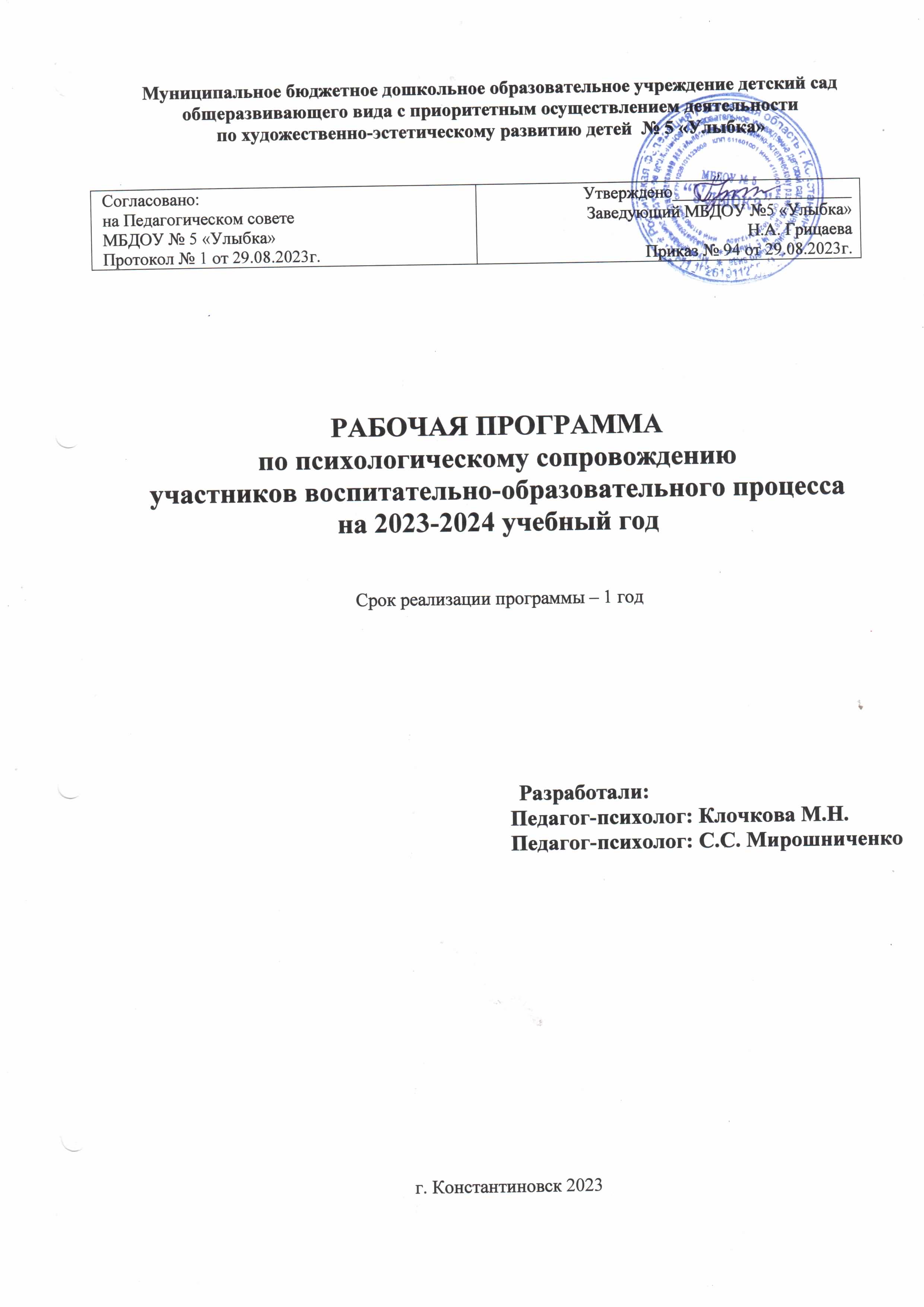 Целевой раздел 1.1.Пояснительная запискаПрограмма психологического сопровождения воспитательно-образовательного процесса МБДОУ	№	5	«Улыбка»	разработана	в	соответствии	с	Федеральным	государственным2образовательным стандартом дошкольного образования (далее ФГОС ДО), утвержденным приказом Министерства образования и науки Российской Федерации от 17 октября 2013 г. N1155, нормативно-правовыми актами, регулирующими деятельность педагога-психолога образовательного учреждения.Программа составлена в соответствии с основной образовательной программой муниципального бюджетного дошкольного образовательного учреждения детский сад общеразвивающего вида с приоритетным осуществлением деятельности по художественно- эстетическому развитию детей № 5 «Улыбка». В основу психолого-педагогической работы МБДОУ № 5 «Улыбка» положены программы: Куражева Н.Ю., Вараева Н.В. «Цветик-семицветик»; Н.П. Локалова, Д.П. Локалова «Готовимся к школе». Программа построена с учётом современных требований педагогики и психологии, обеспечивает единство воспитания и обучения.В основе программы прослеживаются принцип от простого к сложному, принципы доступности, наглядности, индивидуального подхода. Психолого-педагогическое сопровождение в условиях детского сада позволяют своевременно, то есть ещё до поступления в школу, помочь детям в преодолении всех трудностей, которые являются причиной возникновения школьной дезадаптации.Рабочая Программа определяет содержание и структуру деятельности педагога-психолога по направлениям:Психопрофилактика; 2.Психодиагностика; 3.Психокоррекция;Психологическое консультирование и поддержка деятельности МБДОУ в работе с детьми от 3 до 7 лет, в процессе реализации образовательного процесса с детьми, родителями воспитанников, педагогами и администрацией ДОУ.Учитывая специфику профессиональной деятельности педагога-психолога МБДОУ, значительное место уделяется целенаправленной деятельности по профилактике, поддержанию и коррекции нарушений развития детей.Содержание рабочей программы реализуется с учетом возрастных особенностей дошкольников и спецификой МБДОУ.Нормативно-правовое основаниеСтруктура и содержание Рабочей программы разработаны в соответствии со следующими нормативно-правовыми документами:Федеральный закон от 29.12.2012г. № 273-ФЗ «Об образовании в Российской Федерации».Приказ Минобрнауки РФ от 17.10.2013г. № 1155 «Об утверждении Федерального государственного образовательного стандарта дошкольного образования».Приказ Минобразования РФ от 22.10.1999 г. N 636 «Об утверждении положения о службе практической психологии в системе Министерства образования Российской Федерации».Приказ Министерства труда и социальной защиты РФ от 24.07.2015г № 514н «Об утверждении профессионального стандарта «Педагог-психолог (психолог в сфере образования)».Письмо Министерства образования РФ от 07.04.1999г. № 70/23-16 «О практике проведения диагностики развития ребенка в системе дошкольного образования».Федеральный закон «Об основных гарантиях прав ребенка в Российской Федерации» от 24 июля 1998г. № 124-ФЗ.Порядок организации и осуществления образовательной деятельности по основным общеобразовательным программам – образовательным программам дошкольного образования, утвержден приказом Минпросвещения России от 31 июля 2020 г. № 373;3СанПиН 1.2.3685-21 «Гигиенические нормативы и требования к обеспечению безопасности и (или) безвредности для человека факторов среды обитания», утв. Постановлением Главного государственного санитарного врача России от 28 января 2021 г. № 2;СП 2.4.3648-20 «Санитарно-эпидемиологические требования к организациям воспитания и обучения, отдыха и оздоровления детей и молодежи», утв. Постановлением Главного государственного санитарного врача России от 28 сентября 2020 г. № 28;Письмо Минобразования РФ от 24 декабря 2001г. № 29/1886-6 «Об использовании рабочего времени педагога-психолога образовательного учреждения».Инструктивно - методическое письмо от 14 марта 2000г. № 65/23-16 «О гигиенических требованиях к максимальной нагрузке на детей дошкольного возраста в организованных формах обучения».Распоряжение Министерства просвещения РФ от 9 сентября 2019 г. N Р-93 "Об утверждении примерного Положения о психолого-педагогическом консилиуме образовательной организации"Устав МБДОУ №5 «Улыбка».Цели и задачи реализации ПрограммыЦель Программы: психологическое сопровождение образовательного процесса в МБДОУ, повышение качества образования путем индивидуализации образовательной деятельности педагога и родителя с ребенком дошкольного возраста. Сохранение психического здоровья и эмоционального благополучия всех участников образовательного процесса. Педагог-психолог МБДОУ осуществляет деятельность в пределах своей профессиональной компетентности, работая с детьми, имеющими разные уровни психического развития. Содержание программы строится на идеях развивающего обучения Д.Б. Эльконина – В.В. Давыдова, с учетом возрастных особенностей и зон ближайшего развития (Л.С. Выготский, Д.Б. Эльконин).Рефлексивно-деятельностный подход позволяет решать задачи развития психических функций через использование различных видов деятельности, свойственных данному возрасту.Принцип личностного-ориентированного подхода (Г.А. Цукерман, Ш.А. Амонашвили) предлагает выбор и построение материала исходя из индивидуальности каждого ребенка, ориентируясь на его потребности и потенциальные возможности.Задачи Программы:Для воспитанниковСпособствовать сохранению психического здоровья всех воспитанников, их эмоциональному благополучию.Способствовать обеспечению равных возможностей для полноценного развития каждого ребенка в период дошкольного детства независимо от места жительства, пола, нации, языка, социального статуса, психофизиологических и других особенностей (в том числе ограниченных возможностей здоровья).Способствовать созданию благоприятных условий развития детей в соответствии с их возрастными и индивидуальными особенностями и склонностями, развития способностей и творческого потенциала каждого ребенка как субъекта отношений с самим собой, другими детьми, взрослыми и миром.Создавать условия для развития социальных и интеллектуальных качеств личности каждого ребенка, инициативности, самостоятельности и ответственности детей, формирования у них предпосылок учебной деятельности.Способствовать созданию в МБДОУ социокультурной среды, соответствующей возрастным, индивидуальным, психологическим и физиологическим особенностям воспитанников.Для родителей4Обеспечить психолого-педагогическую поддержку семье и повышение компетентности родителей (законных представителей) в вопросах развития и образования, охраны и укрепления здоровья детей.Способствовать эмоциональному благополучию родителей в процессе общения с ребенком.Создавать условия для поддержки образовательных инициатив семьи, в том числе путем включения родителей в непосредственно образовательную деятельность с детьми и поддержку образовательных проектов по инициативе семьи.Для педагоговСпособствовать эмоциональному благополучию педагогов в образовательном процессе.Обеспечить психолого-педагогическую поддержку педагогам и повышение их компетентности в вопросах развития и образования, охраны и укрепления здоровья детейПринципы и подходы к формированию Программы. Условия реализации программы Основания (принципы) психологического сопровождения в МБДОУ:амплификация детского развития — максимальное обогащение личностного развития детей на основе широкого развертывания разнообразных видов деятельности, а также общения детей со сверстниками и взрослыми;психологическая безопасность образовательной среды;интеграции личности воспитанника в национальную, российскую и мировую культуру;принцип ведущей деятельности (в дошкольном возрасте — игра);принцип системно-деятельностного подхода;принцип личностно ориентированного взаимодействия взрослого с ребенком;интеграция, взаимопроникновение разных видов детской деятельности (согласно п. 2.7 ФГОС ДО);принцип учета «зоны ближайшего развития».Условия реализации ПрограммыДля успешной реализации Программы должны быть обеспечены следующие психолого- педагогические условия:Уважение взрослых к человеческому достоинству детей, формирование и поддержка их положительной самооценки, уверенности в собственных возможностях и способностях.Использование в образовательной деятельности форм и методов работы с детьми, соответствующих их возрастным и индивидуальным особенностям (недопустимость, как искусственного ускорения, так и искусственного замедления развития детей).Построение образовательной деятельности на основе взаимодействия взрослых с детьми, ориентированного на интересы и возможности каждого ребенка и учитывающего социальную ситуацию его развития.Поддержка взрослыми положительного, доброжелательного отношения детей друг к другу и взаимодействия детей друг с другом в разных видах деятельности.Поддержка инициативы и самостоятельности детей в специфических для них видах деятельности.Возможность выбора детьми материалов, видов активности, участников совместной деятельности и общения.Защита детей от всех форм физического и психического насилия.Поддержка родителей (законных представителей) в воспитании детей, охране и укреплении их здоровья, вовлечение семей непосредственно в образовательную деятельность.Значимые характеристики для реализации Программы5Дошкольный возраст является периодом интенсивного формирования психики на основе тех предпосылок, которые сложились в раннем детстве.По всем линиям психического развития возникают новообразования различной степени выраженности, характеризующиеся новыми свойствами и структурными особенностями. Происходят они благодаря таким факторам как речь и общение со взрослыми и сверстниками, различным формам познания и включению в различные виды деятельности (игровые, продуктивные, бытовые).Наряду с новообразованиями, в развитии психофизиологических функций возникают сложные социальные формы психики, такие, как личность и ее структурные элементы (характер, интересы и др.), субъекты общения, познания и деятельности и их основные компоненты — способности и склонности. Одновременно происходит дальнейшее развитие и социализация ребенка, в наибольшей степени, выраженные на психофизиологическом уровне, в познавательных функциях и психомоторике. Формируются новые уровни психических функций, которым становятся присущи новые свойства, позволяющие ребенку адаптироваться к социальным условиям и требованиям жизни.При участии взрослых, которые организуют, контролируют и оценивают поведение и деятельность ребенка, выступают в роли источника многообразной информации происходит включение ребенка в социальные формы жизнедеятельности, в процессы познания и общения, в различные виды деятельности, включая игру и начальные формы труда. Взрослые, родители, воспитатели во многом определяют своеобразие и сложность психического развития дошкольника, поскольку они включают ребенка в разные сферы жизнедеятельности, корректируя процесс его развития. Развитие психической организации дошкольника в целом на всех ее уровнях и в ее различных формах создает психологическую готовность к последующему — школьному — периоду развития.Психологические особенности детей от 3 до 4 лет.Общение становится внеситуативным.Игра становится ведущим видом деятельности в дошкольном возрасте.Главной особенностью игры является ее условность: выполнение одних действий с одними предметами предполагает их отнесенность к другим действиям с другими предметами. Основным содержанием игры младших дошкольников являются действия с игрушками и предметами- заместителями.В младшем дошкольном возрасте происходит переход к сенсорным эталонам. К концу младшего дошкольного возраста дети могут воспринимать до 5 и более форм предметов и до 7 и более цветов, способны дифференцировать предметы по величине, ориентироваться в пространстве группы детского сада, а при определенной организации образовательного процесса - и в помещении всего дошкольного учреждения.Развиваются память и внимание. По просьбе взрослого дети могут запомнить 3 - 4 слова и 5- 6 названий предметов. К концу младшего дошкольного возраста они способны запомнить значительные отрывки из любимых произведений.Продолжает развиваться наглядно-действенное мышление. При этом преобразования ситуаций в ряде случаев осуществляются на основе целенаправленных проб с учетом желаемого результата. Дошкольники способны установить некоторые скрытые связи и отношения между предметами.В младшем дошкольном возрасте начинает развиваться воображение. Взаимоотношения детей: они скорее играют радом, чем активно вступают во взаимодействие. Однако уже в этом возрасте могут наблюдаться устойчивые избирательные взаимоотношения. Конфликты между детьми возникают преимущественно по поводу игрушек. Положение ребенка в группе сверстников во многом определяется мнением воспитателя.6Поведение ребенка еще ситуативное. Начинает развиваться самооценка, продолжает развиваться также их половая идентификация.Новообразования:Усвоение первоначальных нравственных норм.Самооценка.Появление элементов партнерского общенияКраткая характеристика психологических особенностей детей 3 – 4 летПсихологические особенности детей от 4 до 5 летВ игровой деятельности появляются ролевые взаимодействия. Происходит разделение игровых и реальных взаимодействий детей. Дети могут рисовать основные геометрические фигуры, вырезать ножницами, наклеивать изображения на бумагу и т.д. Формируются навыки планирования последовательности действий. Дети способны упорядочить группы предметов по сенсорному признаку - величине, цвету; выделить такие параметры, как высота, длина и ширина. Начинает складываться произвольное внимание.Начинает развиваться образное мышление. Дошкольники могут строить по схеме, решать лабиринтные задачи. Увеличивается устойчивость внимания. Ребенку оказывается доступной сосредоточенная деятельность в течение 15 - 20 минут. Он способен удерживать в памяти при выполнении каких-либо действий несложное условие.Речь становится предметом активности детей. Речь детей при взаимодействии друг с другом носит ситуативный характер, а при общении со взрослыми становится вне ситуативной. В общении7ребенка и взрослого ведущим становится познавательный мотив. Повышенная обидчивость представляет собой возрастной феномен.Взаимоотношения со сверстниками характеризуются избирательностью, появляются постоянные партнеры по играм. В группах начинают выделяться лидеры. Появляются конкурентность, соревновательность.Новообразования:Контролирующая функция речи.Появление элементов творческого воображения в сюжетно-ролевой игре.Появление элементов произвольности.Появление внеситуативно-личностной формы общения, общение с взрослым.Краткая характеристика психологических особенностей детей 4 – 5 летПсихологические особенности детей от 5 до 6 летДети могут распределять роли до начала игры и строить свое поведение, придерживаясь роли. Речь, сопровождающая реальные отношения детей, отличается от ролевой речи. Дети начинают осваивать социальные отношения и понимать подчиненность позиций в различных видах деятельности взрослых. При распределении ролей могут возникать конфликты, связанные с субординацией ролевого поведения.8Это возраст наиболее активного рисования. Рисунки приобретают сюжетный характер; по рисунку можно судить о половой принадлежности и эмоциональном состоянии изображенного человека. Конструктивная деятельность может осуществляться на основе схемы, по замыслу и по условиям. Появляется конструирование в ходе совместной деятельности.Продолжает совершенствоваться восприятие цвета и их оттенки, но и промежуточные цветовые оттенки; форму прямоугольников, овалов, треугольников. Воспринимают величину объектов, легко выстраивают в ряд - по возрастанию или убыванию - до 10 различных предметов. Восприятие представляет для дошкольников известные сложности, особенно если они должны одновременно учитывать несколько различных и при этом противоположных признаков.В старшем дошкольном возрасте продолжает развиваться образное мышление. Продолжают совершенствоваться обобщения, что является основой словесно логического мышления. Воображение будет активно развиваться лишь при условии проведения специальной работы по его активизации. Начинается переход от непроизвольного к произвольному вниманию.Продолжает совершенствоваться речь, в том числе ее звуковая сторона. Развивается связная речь. Дети могут пересказывать, рассказывать по картинке, передавая не только главное, но и детали.Достижения этого возраста характеризуются распределением ролей в игровой деятельности; структурированием игрового пространства; дальнейшим развитием изобразительной деятельности, отличающейся высокой продуктивностью; применением в конструировании обобщенного способа обследования образца; усвоением обобщенных способов изображения предметов одинаковой формы.Восприятие в этом возрасте характеризуется анализом сложных форм объектов; развитие мышления сопровождается освоением мыслительных средств (схематизированные представления, комплексные представления, представления о цикличности изменений); развиваются умение обобщать, причинное мышление, воображение, произвольное внимание, речь, образ – Я. Новообразования:Предвосхищение результата деятельность.Активная планирующая функция речи.Внеситуативно-деловая форма общения со сверстникамиКраткая характеристика психологических особенностей детей 5 – 6 лет9Психологические особенности детей  от 6 до 7 летДети подготовительной к школе группы начинают осваивать сложные взаимодействия людей. Игровое пространство усложняется. Дети могут комментировать исполнение роли тем или иным участником игры.Более явными становятся различия между рисунками мальчиков и девочек. Изображение человека становится еще более детализированным и пропорциональным. При правильном педагогическом подходе у детей формируются художественно-творческие способности в изобразительной деятельности.Они свободно владеют обобщенными способами анализа, как изображений, так и построек; не только анализируют основные конструктивные особенности различных деталей, но и определяют их форму на основе сходства со знакомыми им объемными предметами. У детей продолжает развиваться восприятие, однако они не всегда могут одновременно учитывать несколько различных признаков.Развивается образное мышление, однако воспроизведение метрических отношений затруднено. Продолжают развиваться навыки обобщения и рассуждения, но они в значительной степени еще ограничиваются наглядными признаками ситуации. Продолжает развиваться внимание дошкольников, оно становится произвольным.В результате правильно организованной образовательной работы у дошкольников развиваются диалогическая и некоторые виды монологической речи.В подготовительной к школе группе завершается дошкольный возраст. Его основные достижения связаны с освоением мира вещей как предметов человеческой культуры; освоением форм позитивного общения с людьми; развитием половой идентификации, формированием позиции школьника.К концу дошкольного возраста ребенок обладает высоким уровнем познавательного и личностного развития, что позволяет ему в дальнейшем успешно учиться в школе.Новообразования:Внутренний план действий.Произвольность всех психологических процессов.Возникновение соподчинения мотивов.Самосознание. Обобщенное и внеситуативное отношение к себе.Возникновение первой целостной картины мира.Появление учебно-познавательного мотива.Краткая характеристика психологических особенностей детей 6 – 7 лет10Психолого-педагогические особенности детей с ограниченными возможностями здоровьяВозрастные особенности детей с ограниченными возможностями здоровья (ОВЗ) имеют специфические черты в зависимости от структуры и сложности нарушений в развитии.Фонетико-фонематическое недоразвитие у детей - это нарушение процессов формирования произносительной системы родного языка, с различными речевыми расстройствами вследствие дефектов восприятия и произношения фонем. К этой категории относятся дети с нормальным физическим слухом и интеллектом. Внимание у таких детей может быть неустойчивым, нестабильным и иссякающим, а также - слабо сформированным произвольное внимание, когда ребенку трудно сосредоточиться на одном предмете и по специальному заданию переключиться на другой. Объем памяти может быть сужен по сравнению с нормой. При этом ребенку понадобится больше времени и повторов, чтобы запомнить заданный материал. Детям свойственна эмоциональная возбудимость, двигательная расторможенность, отвлекаемость, негативизм (чаще речевой). Для многих из них характерна ригидность мышления. Дети с ОНР и ФФНР очень мало осведомлены об окружающем мире. Ограничены возможности ребенка к творчеству. Их игровые умения, как правило, развиты слабо, игра носит манипулятивный характер. Попытки общения этих детей со сверстниками не приводят к успеху и нередко заканчиваются вспышками агрессивности со стороны «непринятых». Недостаточный уровень общения и неумение сотрудничать с окружающими.Слуховое восприятие страдает, снижено фонематическое восприятие.11Внимание менее устойчивое, чем в норме. Отмечается пониженный уровень переключаемости. Нарушение устойчивости и переключаемости связаны с недостаточной подвижностью основных нервных процессов в коре мозга.Память характеризуется сужением объёма запоминания, ошибками при воспроизведении. Данные особенности обусловлены ослаблением внимания и фонематического слуха.Мышление практически не отличается от нормативных показателей. В более тяжёлых случаях отмечаются замедленное протекание интеллектуальных процессов, снижение уровня обобщения, конкретность мышления.Особенности эмоциональной сферы –часто наблюдаются нарушение вегетативной нервной системы, сочетающиеся с большей эмоциональной чувствительностью, возбудимостью и неуравновешенностью. Может проявляться повышенная раздражительность, плаксивость, обидчивость, расторможенность.Особенности личности – дети могут быть стеснительными, избегать ситуаций речевого общения. Могут быть замкнутыми и неуверенными в своих силах и возможностях. У детей может формироваться низкая самооценка. Может появиться страх перед поступлением в школу.Особенности общения и межличностных отношений детей с ФФНР и ОНР в дошкольном возрасте, как правило, приводит к сужению круга общения детей и нарушению форм общения.Планируемые результаты освоения ПрограммыГибкость, пластичность развития ребёнка, высокий разброс вариантов его развития, его непосредственность и непроизвольность не позволяют требовать от дошкольника достижения конкретных образовательных показателей, что обуславливает необходимость определения результатов освоения программы в виде целевых ориентиров – социально-нравственные возрастные характеристики возможных достижений ребёнка.Планируемые результаты программы психологического сопровождения образовательного процесса в МБДОУ№5 «Улыбка» согласуются с представленными в ФГОС ДО целевыми ориентирами.Целевые ориентиры образования в раннем возрастеребенок интересуется окружающими предметами и активно действует с нимиэмоционально вовлечен в действия с игрушками и другими предметами, стремится проявлять настойчивость в достижении результата своих действий;использует	специфические,	культурно	фиксированные	предметные	действия,	знает назначение бытовых предметов (ложки, расчески, карандаша и пр.) и умеет пользоваться ими.владеет простейшими навыками самообслуживания; стремится проявлять самостоятельность в бытовом и игровом поведении;владеет активной речью, включенной в общение; может обращаться с вопросами и просьбами, понимает речь взрослых;знает названия окружающих предметов и игрушек;стремится к общению с взрослыми и активно подражает им в движениях и действиях;появляются игры, в которых ребенок воспроизводит действия взрослого;проявляет интерес к сверстникам; наблюдает за их действиями и подражает им;проявляет интерес к стихам, сказкам, рассматриванию картинки, стремится двигаться под музыку; эмоционально откликается на различные произведения культуры и искусства;у ребенка развита крупная моторика, он стремится осваивать различные виды движения (бег, лазанье, перешагивание и пр.).12Целевые ориентиры на этапе завершения дошкольного образованияребенок овладевает основными культурными способами деятельности, проявляет инициативу и самостоятельность в разных видах деятельности - игре, общении, познавательно- исследовательской деятельности, конструировании и др.;способен выбирать себе род занятий, участников по совместной деятельности;ребенок обладает установкой положительного отношения к миру, к разным видам труда, другим людям и самому себе, обладает чувством собственного достоинства;активно взаимодействует со сверстниками и взрослыми, участвует в совместных играх.способен договариваться, учитывать интересы и чувства других, сопереживать неудачам и радоваться успехам других, адекватно проявляет свои чувства, в том числе чувство веры в себя, старается разрешать конфликты;ребенок обладает развитым воображением, которое реализуется в разных видах деятельности, и прежде всего в игре; ребенок владеет разными формами и видами игры, различает условную и реальную ситуации, умеет подчиняться разным правилам и социальным нормам;ребенок достаточно хорошо владеет устной речью, может выражать свои мысли и желания, может использовать речь для выражения своих мыслей, чувств и желаний, построения речевого высказывания в ситуации общения, может выделять звуки в словах, у ребенка складываются предпосылки грамотности;у ребенка развита крупная и мелкая моторика; он подвижен, вынослив, владеет основными движениями, может контролировать свои движения и управлять ими;ребенок способен к волевым усилиям, может следовать социальным нормам поведения и правилам в разных видах деятельности, во взаимоотношениях со взрослыми и сверстниками, может соблюдать правила безопасного поведения и личной гигиены;ребенок проявляет любознательность, задает вопросы взрослым и сверстникам, интересуется причинно-следственными связями, пытается самостоятельно придумывать объяснения явлениям природы и поступкам людей;склонен наблюдать, экспериментировать;обладает начальными знаниями о себе, о природном и социальном мире, в котором он живет;знаком с произведениями детской литературы, обладает элементарными представлениями из области живой природы, естествознания, математики, истории и т.п.;ребенок способен к принятию собственных решений, опираясь на свои знания и умения в различных видах деятельности.13Планируемые результаты работы педагога-психологаТаблица 1Формы, способы, методы, средства реализации Программы. Групповые занятияКомплектация групп и продолжительность занятий зависит от возрастной категории детей.Последовательность предъявления тем и количество часов на каждую тему могут варьироваться в зависимости от интереса детей и результатов наблюдений психолога.Построение программы для каждого возраста ориентировано на удовлетворение ведущей потребности, свойственной конкретному периоду детства, и основано на развитии ведущего психического процесса или сферы психики.В частности:3-4 года – восприятие;4-5 лет – восприятие, эмоциональная сфера;5-6 лет – эмоциональная сфера, коммуникативная сфера;6-7 лет – личностная сфера, волевая сфера.Задания на развитие психических процессов (памяти, внимания, воображения, мышления), а также на развитие волевой и психофизиологической сферы подобрано в соответствии с темами занятий.Занятия проводятся в помещениях с соблюдением санитарно-гигиенических норм и правил.Оснащение занятийАудио-видиотека;фонотека и фильмотека;настольно-печатные игры;предметные игрушки;доска;цветные мелки;пластилин;краски, карандаши, фломастеры;писчая и цветная бумага;ковер;рабочие тетради/листы. Принципы проведения занятийСистемность подачи материала;наглядность обучения;цикличность построения занятия;доступность;проблемность;развивающий и воспитательный характер учебного материала;Каждое занятие содержит в себе следующие этапы:Организационный этап:создание эмоционального настроения в группе;упражнения и игры с целью привлечения внимания детей.Мотивационный этап:15сообщение темы занятия, прояснение тематических понятий;выяснения исходного уровня знаний детей по данной теме.Практический этап:подача новой информации на основе имеющихся данных;задания	на	развитие	познавательных	процессов	(восприятия,	памяти,	мышления, воображения) и творческих способностей;отработка полученных навыков на практике.Рефлексивный этап:обобщение полученных данных;подведение итогов занятия.Методика проведения мониторинга (периодичность, сроки, формы).Федеральные государственные требования предъявляют к системе мониторинга достижения детьми планируемых результатов освоения Программы следующие требования:система мониторинга  должна  обеспечивать комплексный подход к оценке итоговых и промежуточных результатов освоения Программы,мониторинг проводится с оценкой динамики достижений детей-обязательное	требование	-	включение	описания	объекта,	форм,	периодичности	и содержания мониторинга.При реализации этих требований, в сферу компетентности педагога-психолога попадают следующие направления мониторинга - интеллектуальные и личностные качества ребенка.Основные используемые методы:наблюдение за ребенком,беседыэкспертные оценки.При этом в построение системы мониторинга заложено сочетание низко формализованных (наблюдение, беседа, экспертная оценка и др.) и высоко формализованных (тестов, проб, аппаратурных методов и др.) методов, обеспечивающее объективность и точность получаемых данных.Мониторинг достижения планируемых промежуточных результатов освоения Программы и уровня развития интегративных качеств детей осуществляется 2 раза в год с использованием диагностики результатов, что обеспечивает возможность оценки динамики достижений детей, сбалансированность методов, не приводит к переутомлению воспитанников и не нарушает ход образовательного процесса.В мониторинге предусмотрено использование методов, позволяющих получить объем информации в оптимальные сроки. В системе мониторинга МБДОУ предусмотрено участие педагога-психолога в разработке и внедрении системы оценки достижения планируемых результатов освоения основной общеобразовательной программы в образовательном учреждении, прежде всего в части обеспечения комплексного подхода к оценке результатов освоения основной образовательной программы, позволяющего вести оценку в том числе, и личностных результатов.Результаты педагогической диагностики используются исключительно для решения следующих образовательных задач:-индивидуализации	образования	(в	том	числе	поддержки	воспитанника,	построения	его образовательной траектории или профессиональной коррекции особенностей его развития);-оптимизации работы с группой воспитанников.Участие воспитанника в психологической диагностике допускается только с согласия его родителей (законных представителей).Результаты психологической диагностики могут использоваться для решения задач психологического сопровождения и проведения квалифицированной коррекции развития воспитанников.Для определения степени эффективности программы в целом или отдельного направления работы / сопровождения запроса со стороны родителей/педагогов результаты изучения сравниваются по принципу «Начало — конец учебного года» или «Начало работы над проблемой— конец работы над проблемой».Содержательный раздел ПрограммыВиды и содержание деятельности педагога-психолога.Психолого-педагогическое сопровождение в учебно-воспитательном процессе в МБДОУ №5«Улыбка», регламентируется федеральными, региональными, муниципальными локальными документами указанными выше. В компетенцию педагога-психолога входит взаимодействие со всеми участниками образовательного процесса: детьми, педагогами, специалистами, администрацией ДОУ, родителями (законными представителями) детей. Основными видами деятельности педагога-психолога являются:психологическая диагностика,психологическое консультирование,психологическая коррекция,психологическое просвещение,психологическая профилактика.Для выполнения должностных обязанностей педагог-психолог использует отдельный кабинет, помещения групп, музыкальный/физкультурный зал.Схема психологического сопровождения участников образовательного процесса представлена на схеме.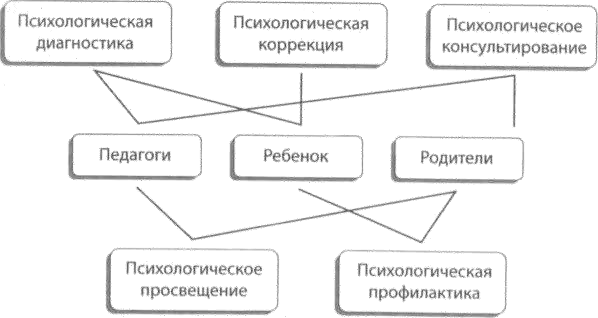 Описание направлений деятельности педагога-психологаКаждое из направлений строится с учетом возрастных возможностей детей, ведущего вида деятельности, опирается на игровые технологии и приемы.ПсиходиагностикаЦель: получение информации об уровне психического развития детей, выявление индивидуальных особенностей и проблем участников воспитательно-образовательного процесса.Проводится:Анализ адаптации вновь поступивших детей .Диагностика воспитанников (3-4, 4-5, 5-6, 6-7 лет) с целью определения актуального уровня психического развития и эмоционально-волевой сферы развития детей для организации и координации работы в данных группах.Диагностика психологической готовности к обучению в школе детей подготовительной группы (6-7 лет).Диагностика воспитанников в рамках психолого-педагогического консилиума (ППк) МБДОУ.Дополнительно:По запросам родителей, воспитателей, администрации МБДОУ и личным наблюдениям педагог-психолог проводит углубленную диагностику развития ребенка, детского, педагогического, родительского коллективов с целью выявления и конкретизации проблем участников воспитательно-образовательного процесса.ПсихопрофилактикаЦель: предупреждение дезадаптации (нарушений процесса приспособления к среде) возможных проблем в развитии и взаимодействии участников воспитательно-образовательного процесса, просветительская деятельность, создание благоприятного психологического климата в учреждении, осуществление мероприятий по предупреждению и снятию психологической перегрузки.В связи с возрастанием количества детей с пограничными и ярко выраженными проблемами в психическом развитии, перед психологом стоит задача в рамках психопрофилактического направления содействовать первичной профилактике и интеграции этих детей в социум.Для этого предусмотрено:Работа по адаптации субъектов образовательного процесса (детей, педагогов, родителей) к условиям новой социальной среды:анализ медицинских карт (карта «история развития ребенка») вновь поступающих детей для получения информации о развитии и здоровье ребенка, выявление детей группы риска, требующих повышенного внимания психолога;групповые и индивидуальные консультации для родителей вновь поступающих детей;информирование педагогов о выявленных особенностях ребенка и семьи, с целью оптимизации взаимодействия участников воспитательно-образовательного процесса. Дополнительно:Отслеживание динамики социально-личностного развития детей.Содействие благоприятному социально-психологическому климату в МБДОУ.Профилактика профессионального выгорания у педагогического коллектива.Коррекционно-развивающая работаЦель: создание условий для раскрытия потенциальных возможностей ребенка, коррекция отклонений психического развития.Коррекционная и развивающая работа планируется и проводится с учетом специфики детского коллектива (группы), отдельного ребенка.В коррекционной работе педагог-психолог опирается на эталоны психического развития, описанные в детской, возрастной и педагогической психологии. В развивающей работе предусмотрена ориентация на средневозрастные нормы развития для создания таких условий, в которых ребѐнок сможет подняться на оптимальный для него уровень развития. Последний может быть как выше, так и ниже среднестатистическогоОбъектом коррекционной и развивающей работы являются проблемы в познавательной, эмоциональной, мотивационной, волевой, поведенческой сферах, которые влияют, в конечном счете, на формирование у дошкольников интегративных качеств и на развитие ребенка в целом. Эта работа проводится с детьми, имеющими развитие в пределах возрастной нормы. В случаетрудностей в коррекции в рамках МБДОУ ребенок направляется на консультацию к специалистам городской психолого-медико-педагогической комиссии на основании решения медико-психолого- педагогического консилиума МБДОУ.Дальнейшая коррекционная и развивающая работа с данными детьми строится на основе полученного заключения и рекомендаций медико-психолого-педагогической службы. Обязательно:Организация наблюдения, проведение адаптационных игр с вновь прибывшими детьмиПроведение коррекционно-развивающих занятий с детьми старшего дошкольного возраста, с целью сохранения и поддержки психологического здоровья дошкольников, с целью развития познавательных процессов, коррекции и развития эмоциональной, волевой сфер (с учетом результатов диагностики).Выстраивание индивидуальной траектории (индивидуальный образовательный маршрут) развития ребенка в образовательном процессе.Занятия на развитие интеллектуального, эмоционального и волевого развития детей 5-6 лет строятся на основе программы психолого-педагогических занятий для дошкольников 5-6 лет«Цветик-семицветик» под редакцией Куражевой Н.Ю., Вараевой Н.В.Цель программы: создание условий для естественного психологического развития ребенка, развитие познавательных процессов при подготовке детей к обучению в школе.Занятия с детьми 6-7 лет строятся на основе программы психолого-педагогических занятий для дошкольников 6-7 лет «Цветик-семицветик. «Приключения будущих первоклассников» под редакцией Куражевой Н.Ю., Вараевой Н.В.Занятия носят развивающий (оптимизация условий и стимулирование развития социальной уверенности ребенка), и профилактический характер (предупреждение социально неуверенного поведения и связанных с ним психоэмоциональных проблем) (календарно-тематический план ).Психологическое консультированиеЦель: оптимизация взаимодействия участников воспитательно-образовательного процесса и оказание им психологической помощи при выстраивании и выработке индивидуальных рекомендаций.Психологическое консультирование состоит в оказании психологической помощи при решении проблем, с которыми обращаются родители, воспитатели и администрация МБДОУ. Тематика проводимых консультаций обусловлена рамками профессиональной компетентности педагога-психолога. При необходимости, педагог-психолог ориентирует консультируемого на получение психологической помощи в службах города по теме запроса.Обязательно:Консультирование по вопросам, связанным с оптимизацией воспитательно-образовательного процесса в МБДОУ и семье в интересах ребенка.Консультирование	по	вопросам	воспитания	детей	с	особыми	образовательными потребностями.Дополнительно:Педагог-психолог	может	инициировать	групповые	и	индивидуальные	консультации педагогов и родителей.Педагог-психолог может инициировать иные формы работы с персоналом учреждения с целью личностного и профессионального роста.Психологическое просвещениеЦель: создание условий для повышения психологической компетентности педагогов, администрации МБДОУ и родителей, формирование запроса на психологические услуги и обеспечение информацией по психологическим проблемам, а именно: повышение уровня психологических знаний; включение имеющихся знаний в структуру деятельности.Психологическое просвещение педагогов и родителей опирается на результаты изучения конкретных особенностей МБДОУ, с учетом традиций и местных условий, квалификации и особенностей педагогического коллектива, своеобразие детей и родителей.Обязательно:Проведение систематизированного психологического просвещения педагогов в форме семинаров-практикумов, тренингов, консультаций, и др.Проведение систематизированного психологического просвещения родителей в форме родительских собраний, круглых столов и пр. с обязательным учетом в тематике возраста детей и актуальности рассматриваемых тем для родителей по темам.Дополнительно:Обновление текстовой и наглядной информации в групповых информационных уголках; на информационном стенде.Экспертная работаИсследовать характер влияния социальной ситуации развития на особенности психики и поведения ребенка.Участвовать в разработке нормативно-правовой и документационной базы для создания на базе МБДОУ психолого-педагогического консилиума по сопровождению детей.Участвовать в формировании предметно-окружающей среды, отвечающей требованиям зоны ближайшего развития и актуального уровня развития ребенка (в том числе детей раннего возраста).Следить за соблюдением профилактических мероприятий, способствующих снятию психоэмоционального напряжения у детей и персонала – коррекция бытовых процессов (организация сна, питания, оптимизация двигательной деятельности).Участие педагога-психолога в ППк МБДОУОрганизация деятельности ППк (психолого-педагогического консилиума ) МБДОУ   №5«Улыбка»В начале учебного года в образовательной организации специалисты психолого- педагогического консилиума (ППк) МБДОУ выявляют воспитанников, имеющих трудности: в общении, обучении, в эмоциональном развитии, воспитанников, имеющих специфические психофизиологические отклонения (гиперактивные и т. д.).Проводится заседание консилиума, на котором специалисты ППк МБДОУ разрабатывают индивидуальный образовательный маршрут развития воспитанника, имеющего трудности в обучении, эмоциональном развитии. После разработки индивидуального образовательного маршрута, педагоги и специалисты МБДОУ осуществляют их реализацию и ведут динамическое наблюдение за развитием ребенка.Заседания консилиума по уточнению индивидуального образовательного маршрута   проводится в рамках ППк (не реже трех раз в год).Если необходимо, то принимается решение о прохождения районной психолого-медико- педагогической комиссии (ПМПК) в целях проведения комплексного обследования и подготовки рекомендаций по оказанию детям психолого-медико-педагогической помощи и организации их обучения и воспитания.По результатам обследования на районной ПМПК даются рекомендации по созданию для ребенка специальных образовательных условий.Организационно-методическая работа педагога - психологаРабота с медицинскими картами и психолого-педагогической документацией.Анализ научной и практической литературы для подбора психологического инструментария и разработки развивающих и/или коррекционно-развивающих программ.Подготовка к консультации воспитателей, с целью формирования у последних потребности в психологических знаниях, желания использовать их в интересах ребенка и собственного развития.Подготовка и оформление информационных стендов для родителей.Подготовка информационных писем (памяток) для родителей.Анализ и обработка результатов диагностики, составление рекомендаций для родителей и воспитателей.Изучение	материалов	с	целью	подготовки	к	индивидуальному	или	групповому консультированию родителей/педагогов.Подготовка материала для проведения групповой /индивидуальной работы с детьми.Подготовка психологического инструментария к обследованию, написание заключений.Заполнение отчетной документации педагога-психолога.Формы учета деятельности и отчѐтности педагога-психологаПерспективно-календарный план работы на годТематический план (составляется в тех случаях, когда проводится цикл из 3 и более бесед или занятий)Журнал учета групповых форм работы педагога-психологаЖурнал учета индивидуальной работы педагога-психологаЖурнал учета организационно- методической и экспертной работы педагога-психолога.Годовой аналитический отчет о работе (статистическая и аналитическая части)График	работы,	утвержденный	руководителем	образовательной	организацииДополнительная документация (ведется по мере необходимости)Индивидуальная психологическая карта состоит из титульного листа и вкладыша, которые хранятся в разных папках, заполняется при условии необходимости длительной работы в соответствии с рекомендациями районной психолого-медико-педагогической комиссии (ПМПК), психолого-педагогического консилиума (ППк).Психологическая часть карты обучающегося (для районной ПМПК)Согласие родителей (законных представителей) на проведение психолого-педагогического сопровождения обучающегося педагогом-психологом.Психологическое заключение (возможно оформление заключения и рекомендаций, как в рамках протоколов, так и отдельно).Зона компетенции педагога-психолога в диагностическом обследовании дошкольниковПедагог-психолог осуществляет:Психологическую диагностику познавательных процессов детейПсихологическую диагностику личностных качеств.Диагностику психологической и мотивационной готовности детей к обучению в школе.Профессиональная компетентность педагога-психолога при проведении мониторинга в МБДОУ может распространяться на следующие параметры диагностирования дошкольников.Младший возраст (3-4 года):понимание речи;активная речь;сенсорное развитие;игра;развитие пространственных представлений;рисование (желание рисовать, наличие замысла, умение держать карандаш и т. д.);поведение (взаимоотношения со взрослыми и сверстниками).Средний возраст (4-5 лет):слуховое восприятие (различение неречевых шумов);зрительное восприятие (узнавание черно-белых изображений);пространственные представления (конструирование, употребление простых предлогов);мелкая моторика;связная речь (умение выразить свою мысль);развитие мышления;анализ продуктивной деятельности — рисунок, лепка, аппликация, словотворчество и т. д.;игра — уровень игры, преобладающий вид общения;социальные навыки — общение со взрослыми и сверстниками.Старший возраст (5-6 лет):слуховое внимание;зрительно-пространственный гнозис;зрительно-пространственный праксис;общая моторика, ловкость, выносливость, разноименные движения;развитие графической деятельности;латеральные предпочтения;мыслительная деятельность;игровая деятельность;анализ продуктов деятельности;коммуникативные навыки.Подготовительная к школе группа (6-7 лет):зрительно-моторная координация;ритмическое чувство;переключение движений;рядограммы (последовательность времен года, дней недели);звуковой анализ слов;умение определять состав числа;выделение 4-го лишнего, простые аналогии;составление сюжетного рассказа по серии картин;понимание логико-грамматических конструкций;установление причинно-следственных связей;ориентировка на листе бумаги.Диагностика проводится в начале учебного года и в конце. Данные о результатах мониторинга заносятся в диагностическую карту, анализ которой позволяет оценить эффективность образовательной программы и организацию образовательного процесса в целом.Психолого-педагогическое сопровождение коррекционной работы МБДОУЗона компетенции педагога-психолога в организации и проведении коррекционной работы МБДОУ обусловлена имеющимися у детей отклонениями, приведшими к нарушению умственной работоспособности, недостаткам общей и мелкой моторики, трудностям во взаимодействии с окружающим миром, изменению способов коммуникации и средств общения, недостаточности словесного опосредования, в частности — вербализации, искажению познания окружающего мира, бедности социального опыта, изменениями в становлении личности.При определении коррекционной работы в интеграционном образовательном пространстве МБДОУ учитывается, что каждая категория детей с различными психическими, физическиминарушениями в развитии помимо общих закономерностей развития имеет специфические психолого-педагогические особенности, отличающие одну категорию детей от другой. Для реализации психолого-педагогического компонента коррекционной работы предусмотрено создание индивидуального образовательного маршрута, который предполагает постепенное включение таких детей в коллектив сверстников с помощью взрослого (воспитателя), чьи усилия направлены, в числе прочих, на формирование у детей с нарушениями развития умения взаимодействовать в едином детском коллективе.Основные задачи планирования и проведения коррекционных мероприятий с детьми: - осуществлять сугубо индивидуальный подход к каждому ребѐнку с учѐтом его возрастных и психических особенностей;обеспечивать положительную мотивацию выполнения заданий, с тем, чтобы повысить эффективность коррекционного воздействия;чередовать различные виды деятельности;включать в коррекционно-развивающую работу упражнения направленные на развитие познавательных процессов, мелкой моторики, коммуникативной, эмоционально-волевой сферы и т.д.Коррекционная работа предусмотрена настоящей программой и реализуется педагогом- психологом в нескольких направлениях по результатам психодиагностики.В таблице 2 отражены пути реализации профессиональной деятельности педагога-психолога по коррекции нарушений развития детей. Индивидуальный образовательный маршрут может быть разработан для ребенка при наличии выраженных нарушений в развитии и при невозможности включить его в подгрупповые занятия.Таблица 2Реализация профессиональной деятельности педагога-психолога по коррекции нарушений развития детейУчастниками реализации Программы являются воспитанники, их родители (законные представители), педагогические работники.Решение программных задач осуществляется в свободной совместной деятельности взрослого и детей (формы организации: подгруппа, подвижная микрогруппа, индивидуально) в период с 1 сентября по 31 мая.Диагностическое обследование воспитанников, имеющих проблемы в развитии, педагогом- психологом предусмотрено 2 раза в год: стартовое (01.09 - 15.09), итоговое (10.04 - 25.04). Мониторинг актуального развития детей общеразвивающих групп проводится один раз в год.Совместная деятельность педагога-психолога с подгруппой/подвижной микрогруппой воспитанников осуществляется не реже одного раза в неделю. Продолжительность взаимодействия педагога-психолога с подгруппой/подвижной микрогруппой воспитанников регламентируется санитарно-эпидемиологическими нормативами и правилами и составляет в группах общеразвивающей направленности:для детей пятого года жизни не более 20 минут;для детей шестого года жизни не более 25 минут;для детей седьмого года жизни не более 30 минут.В целях сохранения и укрепления физического/психического здоровья и профилактики утомляемости воспитанников групп компенсирующей направленности продолжительность взаимодействия педагога-психолога с подгруппой/подвижной микрогруппой составляет:для детей пятого года жизни не более 15 минут;для детей шестого года жизни не более 20 минут;для детей седьмого года жизни не более 25 минут.Продолжительность совместной деятельности педагога-психолога и отдельного ребенка (индивидуальная работа) не превышает 15 минут, осуществляется не реже 1 раза в неделю. Педагог- психолог ДОУ для разработки индивидуальной программы или групповой развивающей и коррекционной работы с детьми может использовать примерный перечень программ, технологий, практических пособий и дополнять его с учетом рекомендаций методистов различных уровней, Психологической службы Российской Федерации.Для реализации выделенных направлений педагогом-психологом разработаны рабочие программы, перечень которых приведен в таблице ниже.Рабочие программы педагога-психолога по реализации содержания образовательной программы дошкольного учреждения для общеразвивающих группКалендарно-тематическое планирование с детьми разновозрастной группы по программе психолого-педагогических занятий для дошкольников 5-6 лет «Цветик - семицветик»Календарно-тематическое планирование по программе психолого-педагогических занятий для дошкольников 6-7 лет «Цветик-семицветик. Приключения будущих первоклассников»Содержание взаимодействия педагога-психолога со специалистами МБДОУ в условиях ФГОС ДО.С руководителем МБДОУУчаствует в обсуждении актуальных направлений работы образовательного учреждения, совместно с администрацией планирует свою деятельность с целью достижения поставленных педагогическим коллективом целей и задач.Уточняет запрос на психологическое сопровождение воспитательно-образовательного процесса, на формы и методы работы, которые будут эффективны для данного образовательного учреждения.Осуществляет поддержку в разрешении спорных и конфликтных ситуаций в коллективе.Предоставляет отчетную документацию.Проводит индивидуальное психологическое консультирование (по запросу).Участвует	в	комплектовании	групп	с	учетом	индивидуальных	психологических особенностей детей.При необходимости рекомендует администрации направлять ребенка с особенностями развития на районную ПМПК.Обеспечивает	психологическую	безопасность	всех	участников	воспитательно- образовательного процесса.Со старшим воспитателем1.Участвует в разработке основной образовательной программы МБДОУ в соответствии с ФГОС ДО.Составляет индивидуальные образовательные маршруты (содержание психолого- педагогической работы по организации взаимодействия взрослых и детей в освоении образовательных областей).Анализирует психологический компонент в организации воспитательной работы в учреждении и вносит предложения по повышению эффективного психологического сопровождения воспитательно-образовательного процесса.Участвует в разработках методических и информационных материалов по психолого- педагогическим вопросам.Участвует в деятельности педагогического и иных советов образовательного учреждения, психолого-педагогических консилиумов, творческих групп.Вносит предложения по совершенствованию образовательного процесса в дошкольном учреждении с точки зрения создания в нем психологического комфорта.Выступает консультантом по вопросам создания предметно-развивающей среды.Представляет документацию установленного образца (план работы, аналитические справки, анализ работы за год).Проводит психологическое сопровождение конкурсов (профессиональных, детских, конкурсов для родителей и т.д.), организованных на базе МБДОУ.Участвует в организации и проведении Дня открытых дверей.С воспитателями:Содействует формированию банка развивающих игр с учетом психологических особенностей дошкольников.Участвует совместно с воспитателями в организации и проведении различных праздничных мероприятий.Участвует в проведении мониторинга по выявлению уровня сформированности предпосылок учебной деятельности у дошкольников на основании анализа представленных воспитателями рекомендаций по образовательной траектории развития ребенка (в конце учебного года).Оказывает консультативную и практическую помощь воспитателям по соответствующим направлениям их профессиональной деятельности.Составляет психолого-педагогические заключения по материалам исследовательских работ и ориентирует воспитателей в проблемах личностного и социального развития воспитанников.Организует и проводит консультации (индивидуальные, групповые, тематические, проблемные) по вопросам развития детей, а также практического применения психологии для решения педагогических задач, тем самым повышая их социально-психологическую компетентность.Оказывает помощь воспитателям в разработке индивидуального образовательного маршрута дошкольника.Проводит консультирование воспитателей, по предупреждению и коррекции отклоненийи нарушений в эмоциональной и когнитивной сферах у детей.Осуществляет	психологическое сопровождение образовательной деятельности воспитателей.Осуществляет	психологическое      сопровождение        воспитателей	в процессе самообразования.Оказывает психологическую профилактическую помощь воспитателям с целью предупреждения у них эмоционального выгорания.Содействует повышению уровня культуры общения воспитателей с родителями.Организует психопрофилактические мероприятия с целью предупреждения психоэмоционального напряжения у детей (психологические аспекты организации детского сна, питания, режима жизнедеятельности детей).Участвует в деятельности по формированию универсальных предпосылок учебной деятельности (активизация внимания и памяти), просвещает воспитателей по данной тематике.С музыкальным руководителемПомогает в создании эмоционального настроя, концентрации внимания.Проводит совместные занятия со старшими дошкольниками с целью развития творческого воображения, фантазии, психологического раскрепощения каждого ребенка.Учит детей определять, анализировать и обозначать словами свои переживания, работая над их эмоциональным развитием, в ходе прослушивания различных музыкальных произведений (для комплексных занятий).Осуществляет сопровождение на занятиях, при подготовке и проведении праздников, досуга развития памяти, внимания, координации движений.Участвует в проведении музыкальной терапии.Обеспечивает психологическую безопасность во время проведения массовых праздничных мероприятий.С инструктором по физической культуреФормирует у детей, родителей и сотрудников детского сада осознание понятия «здоровья» и влияния образа жизни на состояние здоровья.Оказывает	помощь	в	подборе	игровых	упражнений	с	учетом	возрастных	и психофизиологических особенностей детей, уровня их развития и состояния здоровья.Способствует развитию мелко моторных и основных движений.Формирует потребность в двигательной активности и физическом совершенствовании.Способствует	взаимодействию	детей	разных	возрастов	(например,	при	организации соревнований между возрастными группами: старшей и подготовительной).Систематизирует результаты диагностики для постановки дальнейших задач по физическому развитию.Способствует внедрению в работу здоровьесберегающих технологий.Способствует формированию у детей волевых качеств (настрой на победу и т. д.).С учителем – логопедомПомогает учитывать психологическое, речевое и физическое развитие при подборе материалов для занятий с детьми в процессе психолого-педагогического сопровождения.Оказывает методическую помощь в разработке коррекционных программ индивидуального развития ребенка.Осуществляют совместную коррекционную работу для всестороннего развития ребенка с ограниченными возможностями здоровья.Особенности взаимодействия педагогов с родителямиВажнейшим условием обеспечения целостного развития личности ребенка является развитие конструктивного взаимодействия с семьей.Ведущая роль - создание необходимых условий для формирования ответственных взаимоотношений с семьями воспитанников и развития компетентности родителей (способности разрешать разные типы социально-педагогических ситуаций, связанных с воспитанием ребенка); обеспечение права родителей на уважение и понимание, на участие в жизни детского сада.При анализе результатов мониторинга контингента семей выявлено, что дети МБДОУ воспитываются в семьях различного социального статуса, имеющих разный уровень образования. Эти данные учитываются при организации взаимодействия педагога-психолога с родителями воспитанников, которое направлено на создание доброжелательной, психологически комфортной атмосферы в МБДОУ, установление взаимопонимания и создание условий для сотрудничества с родителями.Основная работа педагога – психолога дошкольного учреждения, с родителями заключается в следующем:Оказание психологической помощи и поддержки родителям в воспитании детейПереориентация внимания родителей с отдельного симптома на личность ребенка в целомПросвещение родителей по актуальным психологическим проблемамПомощь в устранении существующих и профилактика возможных трудностей психолого-педагогического характера.Основные формы взаимодействия с семьей:Методы, используемые в работе педагога-психолога: тестирование, анализ, наблюдение, консультирование, психодиагностика, опрос, анкетирование.Изучив особенности взаимоотношений детей и родителей в семье с помощью различных методов, педагогом – психологом намечаются пути преодоления выявленной проблемы, на основании дифференцированного и индивидуального подхода к родителям.Знакомство с семьей: анкетирование, консультирование.Информирование родителей о ходе образовательного процесса: индивидуальные и групповые консультации, родительские собрания, День открытых дверей, мастер-классы, оформление информационных стендов, сайт МБДОУ, изготовление памяток, буклетов.Организационный раздел ПрограммыОсобенности организации, развивающей предметно-пространственной среды.Кабинет педагога-психолога оборудован шкафом и стеллажом для хранения методической литературы, игр и пособий для организованной деятельности с детьми, столом для ведения документации, стульями для взрослых, детскими столами и стульями, также имеется музыкальный центр, ноутбук, песочный стол. Стены обклеены обоями спокойного оттенка. В кабинете одно окно, оформленное тюлевой занавеской белого цвета. Помещение теплое и в то же время хорошо проветриваемое. Освещенность достаточная: естественное (одно окно) и искусственное освещение (лампа дневного света).В кабинете педагога-психолога совмещены следующие зоны:зона первичного приема и беседы с клиентом; зона консультативной работы; зона диагностической работы; зона коррекционно-развивающей работы; рабочая зона психолога Зона игровой терапии (тренинговая зона) и снятия эмоционального напряжения объединены в кабинете.В кабинете в шкафу находятся:набор практических материалов для профилактики, диагностики и ведения коррекционно- развивающей работы;набор игрушек и настольных игр (матрешка, пирамиды, кубики, лото, домино и т. п.);набор материалов для детского творчества (строительный материал, пластилин, краски, цветные карандаши, фломастеры, бумага, клей и т. п.);библиотека практического психолога;картотеки игр и упражнений для развития и коррекции познавательной, эмоционально- волевой и коммуникативной сферы;материалы для психопрофилактической и просветительской работы с педагогами и родителями;материалы диагностических обследований, детские рисунки; заполненные анкеты и тесты и т. п.;справки или заключения по материалам обследования;копии документов, выданных по запросам третьих лиц (районная ПМПК, органы опеки, медицинские учреждения и т. п.);нормативно-правовое обеспечение деятельности педагога-психолога; -документация педагога-психолога.Пакет документации педагога-психолога подразделяется на несколько типов: нормативную, организационно-методическую, специальную.Нормативная документация — это тип документации, представляющий собой совокупность документов, определяющих стандарты и нормативы профессиональной деятельности психолога в системе образования. В перечень нормативной документации входят: Закон Российской Федерации об образовании, Конвенция ООН о правах ребенка, Положение о психологической службе в системе образования, должностная инструкция и стандарт специалиста.Целью организационно-методической документации являются организация, планирование, методическое обеспечение профессиональной деятельности педагога-психолога. К организационно- методической документации относятся: график работы, годовой план, бланки, справки, отчет о проделанной работе за год и т. д. Указанные формы учетной и отчетной документации являются открытыми для контроля администрации учреждения и т. д.Специальная документация (документация для служебного пользования) — это особый вид документации педагога-психолога, обеспечивающий содержательную и процессуальную стороны его профессиональной деятельности. В специальную документацию входят: психологическое заключение, протоколы диагностических обследований, бесед, интервью, журнал консультаций и т. д.Эти виды являются закрытыми и могут быть предъявлены только по запросу вышестоящих профильных специалистов (психологов) системы образования. Данная документация хранится ссоблюдением требований, исключающих доступ к ней посторонних лиц. На основании специальной документации педагог-психолог может давать рекомендации педагогам, родителям или лицам, их заменяющим.Учебный план работы педагога-психолога на учебный годЦель: формирование целостного педагогического пространства и гармоничных условий для всестороннего развития, воспитания и оздоровления детей в условиях ДОУ. Реализация основной образовательной программы в целях получения нового образовательного результата в контексте требований ФГОС ДО. Оптимизация воспитательно-образовательного процесса в соответствии с федеральным государственным стандартом дошкольного образования.Задачи:Сопровождение	и	социализация	воспитанников	с	особыми	образовательными потребностями.Содействие развитию игровой деятельности у воспитанников в условиях реализации ФГОС ДО.Содействие повышению психологической компетентности педагогов ДОУ и родителей в вопросах обучения и воспитания дошкольников.Оказание помощи детям с ОВЗ и детям с нарушением в развитии социально- личностной сферы.Содействие благоприятному социально-психологическому климату в ДОУ, созданию безопасной образовательной среды.Оптимизация сотрудничества с родителями в рамках решения вопроса воспитания здорового ребенка, через внедрение новых форм работы в целях повышения уровня посещаемости и предупреждения отсутствия детей в детском саду.Базовый блокВариативный блокПерспективный план работы по взаимодействию с воспитателями, родителями, специалистами.Список диагностических комплектов.Методики исследования особенностей развития познавательной сферы детей дошкольного возраста:Методики исследования эмоционально-личностной сферы, детско-родительских отношенийСписок используемых программ, технологий, пособий Программы и технологии работы педагога-психолога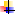 Картотека диагностических методикСписок литературыАлябьева Е.А.  Развитие  воображение и речи детей 4 – 7лет: Игровые технологии .- М. : ТЦ«Сфера», 2006. -128 с.Алябьева Е.А. Занятия по психогимнастике с дошкольниками. - М.:ТЦ Сфера, 2008.160с.Алексеева, Е.Е. Психологические проблемы детей дошкольного возраста.- СПб: Речь, 2007. -224 с.Веракса А.Н. Индивидуальная психологическая диагностика ребенка 5-7 лет: Для занятий с детьми 5-7 лет. - М.: МОЗАИКА-СИНТЕЗ, 2016. – 144 с.Верещагина Н.В. Программа психологического сопровождения участников образовательного процесса в ДОО.- Издательство «Детство Пресс», 2017.-96с.Вологодина Н.В.. Тренинг самостоятельности у детей. – Ростов н/Дону.: Феникс, 2006.-192 с.Гиппенрейтер Ю.Б. Общаться с ребѐнком. Как?.-М: Издательство АСТ, 2017.-304 с.Забрамная С.Д., Боровик О.В. Практический материал для проведения психологопедагогического обследования детей. - М.: Владос, 2005.Коноваленко С.В.. Развитие позновательной деятельности детей от 6 до 9 лет. Практикум для психологов и логопедов. – М.: Издательство Гном и Д, 2000 – 6с.Кремлякова А.Ю. Психологическое сопровождение детей с раннего возраста в ДОУ. СПб.: ООО«ИЗДАТЕЛЬСТВО» «ДЕТСТВО-ПРЕСС», 2013.-96 с.Крюкова С.В. Слободяник Н.П. Удивляюсь, злюсь, боюсь, хвастаюсь и радуюсь. Программы эмоционального ратизвия детей дошкольного и младшего школьного возраста: Практическое пособие. - М.: Генезис, 2002. - 208 с.Крюкова С.В., Слободяник Н.П.: «Давайте жить дружно!» (тренинговая программа адаптации детей 4-6 лет к условиям дошкольного учреждения). - М.: Генезис, 2010.заданий для дошкольников 6-7 лет. Санкт-Петербург-Москва.: Речь, 2015-96 с.Микляева Н.В., Микляева Ю.В. Работа педагога-психолога в ДОУ:Методическое пособие.-М.: Айрис-пресс, 2005.-384с.Психокоррекционная и развивающая работа с детьми. Под редакцией И.В. Дубровиной – 2 изд. – М. : Издательский центр «Академия» , 1999. – 160 с.Рогов Е. И.Настольная книга практического психолога в образовании: Учебное пособие. –М.: ВЛАДОС, 2006. -529 с.Староверова М.С., Кузнецова О.И. Психолого-педагогическое сопровождение детей с расстройствами эмоционально-волевой сферы.-М.: Гуманитарный изд.центр ВЛАДОС, 2017.-143 с.Фесюкова Л.Б. Учусь управлять собой. Комплексные занятия игры для детей 4 – 7 лет. – Х.: ЧП«АН ГРО ПЛЮС», 2010 – 208 с.Широкова Г.А. Справочник дошкольного психолога/ Серия «Справочники». – Ростов	н/Д.: Феникс, 2003. – 384 с.Широкова Г.А. Развитие эмоций и чувств у детей дошкольного возраста./ Г.А. Широкова. – Ростов/ н/Д.: Феникс, 2005. – 304 сРабота с детьми - источник удовольствия, Шитова Е.В. 2006, «Панорама»Электронные ресурсы:Интеллектуально-развивающие занятия со старшими дошкольниками / авт.-сост. М.Р. Григорьева.- Волгоград: Учитель, 2009.Павлова Н.Н., Руденко Л.Г. Экспресс-диагностика в детском саду: Комплект материалов для педагогов-психологов детских дошкольных образовательных учреждений. - М.: Генезис, 2008 - 80 с.Педагогическая диагностика развития детей перед поступлением в школу. Пособие для педагогов дошкольных учреждений / Под ред. Т.С. Комаровой, О.А. Соломенниковой. - М.: МОЗАИКА - СИНТЕЗ, 2011.Семаго Н.Я., Семаго М.М. Диагностический комплект психолога. Методическое руководство. - М.: Изд - во АПКиПРО РФ, 2016. - 140 с.Интернет ресурсы:Ваш психологhttp://www.vashpsixolog.ru 2.Практический психолог http://psycologist.ucoz.ru 3.Справочник педагога психолога http://practic.childpsy.ru 4.Учительский портал http://www.uchportal.ru 5.Школьный психолог http://psy.1september.ru6.Электронный журнал. «Справочник педагога-психолога. Детский сад». https://e.psihologsad.ru№ п/пСодержаниеIЦелевой раздел1.1.Пояснительная записка31.2.Цели и задачи реализации Программы41.3.Принципы	и	подходы	к	формированию	Программы.	Условия реализации Программы.51.4.Значимые характеристики для реализации Программы.61.5.Планируемые результаты освоения Программы.121.6.Формы, способы, методы, средства реализации Программы.151.7.Методика проведения мониторинга (периодичность, сроки, формы).16IIСодержательный раздел Программы2.1.Виды и содержание деятельности педагога-психолога.172.2.Описание направлений деятельности педагога-психолога.172.3.Формы учета деятельности и отчетности педагога-психолога.212.4.Зона	компетенции	педагога-психолога	в	диагностическомобследовании дошкольников.212.5.Психолого-педагогическое	сопровождение	коррекционной	работы МБДОУ.222.6.Содержание взаимодействия педагога-психолога со специалистами МБДОУ в условиях ФГОС ДО.312.7.Особенности взаимодействия педагогов с родителями33IIIОрганизационный раздел3.1.Особенности организации, развивающей предметно-пространственной среды.333.2.Учебный план работы педагога-психолога на 2022 – 2023 уч.г.353.3.Перспективный план работы по взаимодействию с воспитателями, родителями, специалистами.403.4.Список диагностических комплектов423.5.Список	используемых	программ,	технологий,	пособий	работы педагога-психолога.453.6.Список литературы51ПоказателиХарактеристикаВедущаяПотребность в общении, уважении, признании самостоятельности ребенкаВедущая функцияВосприятиеИгроваядеятельностьПартнерская со взрослыми; индивидуальная с игрушками, игровое действие.Отношения со взрослымиСитуативно-деловое: взрослый — источник способов деятельности, партнер по игре и творчествуОтношения сосверстникамиЭмоционально-практическое: сверстник малоинтересен.ЭмоцииРезкие переключения; эмоциональное состояние зависит от физическогокомфорта.Способ познанияЭкспериментирование. КонструированиеОбъект познанияНепосредственно окружающие предметы, их свойства и назначения.ВосприятиеВосприятие сенсорных эталонов (цвет, форма, величина)ВниманиеНепроизвольное, быстро переключается с одной деятельности на другую.Удерживает внимание 5—10 минут. Объем внимания — 3—4 предметаПамятьНепроизвольная	(эмоционально	окрашенная	информация),	преобладаетузнавание, а не запоминание; кратковременная. Объем памяти — 3—4МышлениеПереход от наглядно -действенного к наглядно-образному мышлению,переход от действий с предметами, к действию с образами, (предметы— заместители, картинки).ВоображениеРепродуктивное (воссоздание репродукции, знакомого образа)УсловияРазнообразие окружающей среды; партнерские отношения со взрослыми.ПоказателиНормативыВедущая потребностьПотребность в общении, познавательная активностьВедущая функцияНаглядно-образное мышление.ИгроваядеятельностьКоллективная со сверстниками, ролевой диалог, игровая ситуация.Отношения со взрослымиВнеситуативно-деловое, взрослый — источник информации.Отношения со сверстникамиСитуативно-деловое: сверстник интересен как партнер по сюжетной игре.ЭмоцииБолее	ровные;	старается	контролировать,	проявляются	элементы эмоциональной отзывчивости.Способ познанияВопросы, рассказы взрослого, экспериментирование.Объект познанияНепосредственно не воспринимаемые предметы и явления.ВосприятиеВосприятие сенсорных эталонов, свойств предметов.ВниманиеВнимание зависит от интереса ребенка, развиваются устойчивость и возможность произвольного переключения. Удерживает внимание 10— 15 минут. Объем внимания: 4—5 предметов.ПамятьКратковременная, эпизодическое	запоминание	зависит	от	вида деятельности. Объем памяти: 4—5 предметов из 5, 2— 3 действияМышлениеНаглядно-образное.ВоображениеРепродуктивное, появление творческого воображения.Условия успешностиКругозор взрослого и хорошо развитая речь.ПоказателиНормативыВедущаяПотребность в общенииПотребность.Ведущая функцияВоображениеИгроваяУсложнение игровых замыслов, длительные игровые объединения.Деятельность.Отношения со взрослымиВнеситуативно-деловое, внеситуативно-личностное: взрослый — источник информации, собеседникОтношения со сверстникамиСитуативно-деловое: углубление интереса как к партнеру по играм, предпочтение в общении.ЭмоцииПреобладание ровного оптимистичного настроения .Способ познанияОбщение	со	взрослым,	сверстником,	самостоятельная	деятельность,экспериментированиеОбъект познанияНепосредственно не воспринимаемые предметы и явления, нравственныенормыВосприятиеЗнания о предметах и их свойствах (восприятие времени, пространства)организуются в систему и используются в различных видах деятельности.ВниманиеНачало формирования произвольного внимания. Удерживает внимание15—20 минут. Объем внимания: 8—10 предметовПамятьРазвитие целенаправленного запоминания. Объем памяти : 5—7 предметовиз 10, 3—4 действияМышлениеНаглядно-образное, начало формирования логического мышленияВоображениеРазвитие творческого воображенияУсловияСобственный широкий кругозор, хорошо развитая речьПоказателиНормативыВедущаяПотребность в общении и самоутверждениеВедущая функцияОбщение со сверстниками, осознание своего «Я»ИгроваяУсложнение игровых замыслов, длительные игровые объединения,Отношения со взрослымиСитуативно-деловое + ситуативно -личностное: взрослый — источник информации, собеседникОтношения со сверстникамиСитуативно-деловое: углубление интереса как к партнеру по играм, предпочтение в общении.ЭмоцииПреобладание ровного оптимистичного настроения .Способ познанияОбщение со взрослым, сверстником, самостоятельная деятельность, экспериментирование .Объект познанияНепосредственно	не	воспринимаемые	предметы	и	явления, нравственные нормы.ВосприятиеЗнания о предметах и их свойствах расширяются (восприятие времени, пространства), организуются в систему и используются в различных видах деятельности.ВниманиеУмение направлять и удерживать внимание на предметах и объектах. Удерживает внимание до 30 минут. Объем внимания — 10 предметовПамятьСформированность произвольной зрительной и слуховой памяти. Объем памяти: 8—10 предметов из 10, 4—5 действийМышлениеНаглядно-образное,	формируется	логическое	мышление,	умение сравнивать, устанавливать причинно-следственные связи.ВоображениеРазвитие творческого воображения ,появляется собственное словесное творчество (считалки, дразнилки, стихи)УсловияСобственный широкий кругозор, хорошо развитая речь, умелость в каком либо деле.Направления деятельностипедагогаЦель деятельности педагога-психологаПуть достиженияПланируемый результатПсихологическая диагностикаРаннее выявление предпосылок отклоняющегося развития у детей.Ранняя	диагностика	предпосылок	«эмоционального выгорания» у педагогов.Тестирование,проблемные ситуации, беседа, наблюдение.Своевременное информирование родителей о возможных отклонениях в развитии ребенка.Своевременное планирование консультативной, профилактической и других видов помощи педагогам.Психологическая коррекцияПредупреждение отклоняющегося развития у детей.Профилактика предпосылок «эмоционального выгорания» у педагогов.Индивидуальные, подгрупповые, групповые занятия,детско-родительские занятия и в группе.Снижение количества воспитанников с выраженными трудностями обучения при групповой форме работы.Снижение эмоциональной напряженности педагогов в течение учебного года.Психологическое консультированиеОказание помощи родителям в осознании причин отклоняющегося развития у ребенка.Оказание помощи педагогам в осознании причин повышенной утомляемости и изменении мотивированности трудаИндивидуальная беседаСнижение количества воспитанников с трудностями обучения, связанными с недостаточным вниманием со стороны родителей к расширению кругозора детей.Улучшение психоэмоционального состояния родителей.Улучшение психоэмоционального состояния педагогов в отношении выполняемых должностных обязанностейПсихологическое просвещениеРасширение психолого-педагогической компетенцииродителей в вопросах обучения и развития ребенка, поддержке его психоэмоционального благополучия, в вопросах охраны и укрепления физического и психического здоровья.Расширение психолого-педагогической компетенциипедагогов в вопросах обучения и развития ребенка, в том числе с нарушенным развитием, поддержке его психоэмоционального благополучия, в вопросах охраны и укрепления физического и психического здоровья воспитанников, в вопросах работы ссемьейКонсультации очные, заочные,дистанционные;индивидуальная беседаПонимание родителями механизмов взаимосвязипсихоэмоционального климата в семье и поведения ребенка;взаимосвязи количества времени родителя, направленного на ребенка, и успешности ребенка в образовательном процессе. Признаниеродителями права ребенка быть индивидуальностью (право иметь индивидуальные особенности развития вне зависимости от желаний родителей).Понимание педагогами индивидуальных особенностей развитиявоспитанников, возможности их учета в образовательной процессе для повышения качества образования детей с нормальным и нарушенным развитием. Умение педагогов бесконфликтно общаться с семьями сразным уровнем коммуникативных возможностейПсихологическая профилактикаОбеспечение	условий	для	снятия	психоэмоционального напряжения у воспитанников.Обеспечение	условий	для	снятия	психоэмоционального напряжения у родителей.Обеспечение	условий	для	снятия	психоэмоционального напряжения у педагоговИндивидуальные, подгрупповые, групповые занятия, детско-родительские занятияиндивидуальные и в группеСнижение количества воспитанников с признаками психоэмоционального напряжения.Снижение количества родителей с признаками психоэмоционального напряжения.Снижение количества педагогов с признаками психоэмоционального напряженияВозрастЧисло детей в группеВремя занятия3-4 года5-6 человек20 минут4-5 лет6-7 человек20 минут5-6 лет7-8 человек25 минут6-7 лет8-10 человек30 минутНаправление коррекции нарушения развития детейФорма проведенияПериодичностьКоррекция отклонений в развитии высших психических функций воспитанников общеобразовательных группИндивидуальные консультацииЕженедельно, по запросуКоррекция отклонений в развитии высших психических функций воспитанников общеобразовательных группПодгрупповые/индивидуальные занятияЕженедельно — при наличии согласия и желания родителей участвовать в образовательном процессеКоррекция	отклонений и развитии высших психических функцийвоспитанников, посещающих группы компенсирующей направленностиИндивидуальные консультацииЕженедельно, по запросуКоррекция	отклонений и развитии высших психических функцийвоспитанников, посещающих группы компенсирующей направленностиПодгрупповые/ индивидуальные занятияЕженедельно — при наличии согласия и желания родителей участвовать в образовательном процессеКоррекция отклонений в развитии эмоционально-волевой сферы воспитанниковИндивидуальные консультацииЕженедельно, по запросуКоррекция отклонений в развитии эмоционально-волевой сферы воспитанниковПодгрупповые/индивидуальные занятияЕженедельно — при наличии согласия и желания родителей участвовать в занятияхНазвание рабочей программыЧасыАдресатФорма реализацииРабочая психолого-педагогическая программа для дошкольников «Цветик - семицветик. Приключения будущих первоклассников»34Дети 6-7 летПодгрупповые занятияРабочая психолого-педагогическая программа программа для дошкольников«Цветик - семицветик»31Дети 4-6 летПодгрупповые занятияМес яц№п/пТемаЦелиСентябрь1«Диагностика 1»Диагностирование зрительной, слуховой памяти. Диагностирование мыслительных операций «анализа» и «сравнения».Диагностирование восприятия.Сентябрь2«Диагностика 2»Диагностирование слухового и зрительного внимания(устойчивость) Изучение состояния операции мышления исключения, зрительного синтеза.Сентябрь3«Знакомство» с.14-17Знакомство детей друг с другом. Сплочение группы. Развитие невербального и вербального общения. Снятие телесного иэмоционального напряжения.Сентябрь4«Наша группа. Что мы умеем» с.18-22Обогащение знаний детей друг о друге. Способствование осознанию ребёнком своих положительных качеств, совершенствование умения выступать перед группой. Развитие вербального и невербального общения. Формирование отношения доверия, умения сотрудничать. Снятие телесного и эмоционального напряжения. Развитие внимания, памяти, воображения. Развитие общей и мелкой моторики. Развитие навыков самопознания.Октябрь1«Правила поведения назанятиях» с.22-27Продолжение знакомства детей с правилами поведения в группе. Продолжение формирования навыков вербального и невербального общения, вежливого обращения. Развитие внимания, памяти, наглядно образного и словесно - логического мышления. Развитие общей и мелкой моторики. Снятие телесного и эмоциональногонапряжения.Октябрь2«Страна Психология» с.27-30Продолжение сплочение группы. Развитие вербального и невербального общения. Снятие телесного и эмоционального напряжения.Октябрь3«Радость.Грусть» с.31-37Знакомство детей с чувством радости, грусти. Обучение различению эмоционального состояния по его внешнему проявлению ивыражению через мимику, пантомимику, интонацию. Формирование навыков адекватного эмоционального реагирования на совершѐнное действие или поступок (ребѐнок имеет право на любую эмоцию, которая помогает ему обогатить собственный жизненный опыт).Обучение выражению чувства радости в рисунке.Октябрь4«Гнев» с.38-42Знакомство детей с чувством гнева. Обучение различению эмоционального состояния по его внешнему проявлению ивыражению через мимику, пантомимику, интонацию. Формирование навыков адекватного эмоционального реагирования на совершѐнное действие или поступок (ребёнок имеет право на любую эмоцию, которая помогает ему обогатить собственный жизненный опыт).Обучение выражению чувства радости в рисунке.Н1«Удивление» с.42-48Знакомство детей с чувством удивления. Обучение различению эмоционального состояния по его внешнему проявлению ивыражению через мимику, пантомимику, интонацию. Формированиенавыков адекватного эмоционального реагирования на совершенноедействие или поступок (ребёнок имеет право на любую эмоцию,которая помогает ему обогатить собственный жизненный опыт) Обучение выражению чувства удивления в рисунке.2«Испуг» с.48-52Знакомство детей с эмоцией испуг. Обучение узнавания эмоциииспуг по его проявлениям. Развитие умения справляться с чувством страха. Обучение выражению чувства страха в рисунке.3«Спокойствие»с.52-56Знакомство детей с чувством спокойствия. Обучение различениюэмоционального состояния по его внешнему проявлению ивыражению через мимику, пантомимику, интонацию. Формирование навыков адекватного эмоционального реагирования на совершѐнное действие или поступок (ребѐнок имеет право на любую эмоцию, которая помогает ему обогатить собственный жизненный опыт)Снятие эмоционального напряжения4«Словарикэмоций» с.57-60Закрепление и обобщение знаний о чувства радости, грусти, гнева,удивления, испуга, спокойствия. Развитие способности понимать и выражать эмоциональное состояние другого человека. Обогащение и активизация словаря детей за счѐт слов, обозначающих различные эмоции, чувства, настроение и оттенкиДекабрь1«СтранаВообразилия» С.60-65Развитие фантазии и воображения при сравнительном восприятии музыкальных и поэтических произведений. Развитие невербального и вербального общения. Формирование интереса к творческимиграм.Декабрь2«В гостях усказки» с.65-69Развитие воображения, памяти, пантомимической и речевойвыразительности. Закрепление знаний содержания сказок. Развитие творческого мышленияДекабрь3«Диагностика 1»с.69-72Диагностировать и развивать зрительную память. Диагностировать мыслительные операции «анализ» и «сравнение»; распределение внимания. Развитие коммуникации, тонкой моторики руки и общую моторику.Декабрь4«Диагностика 2»с.72-76Диагностировать и развивать слуховое и зрительное внимание(устойчивость). Изучение состояния операции мышления исключения, зрительного синтеза. Развитие коммуникации, тонкой моторики руки и общую моторику.Январь1«Этикет.Внешний вид» с.76-82Знакомство детей с правилами личной гигиены. Формироватьпредставления о внешнем виде культурного и опрятного человека и желание выполнять правила личной гигиены. Продолжениеформирования навыков вербального и невербального общения, вежливого обращения. Развитие логических операций посредством речевого общения, вежливого обращения. Воспитание у детей нравственных качеств и чувств.Январь2«Общественный этикет» с.82- 87Знакомство детей с общественным этикетом (правилами поведенияв магазине, кино, театре, поликлинике, транспорте, на улице и др.). Продолжение формирования навыков вербального и невербального общения, вежливого обращения. 3.Развитие слухового и зрительного внимания (устойчивость, распределение), слуховую память, мышление, тонкую и общую моторику. Воспитание у детей нравственных качеств и чувств. Формирование навыков культурного, этически грамотного поведения. Развитие самосознания и навыков саморегуляции.Январь3«Столовыйэтикет» с.87-93.Знакомство детей со столовым этикетом. Формированиепредставления о культуре поведения за столом и желание следоватьстоловому этикету. Продолжение формирования навыковвербального и невербального общения, вежливого общения,вежливого обращения. Развитие логически операций посредством речевого общения: умение делать обобщения, умозаключения.Развитие внимания (концентрации, переключения), памяти. Воспитание у детей нравственных качеств и чувств. Формированиенавыков культурного, этически грамотного поведения.Февраль1«Подарочныйэтикет» с.94-99Знакомство детей с подарочным этикетом. Продолжениеформирования навыков вербального и невербального общения, вежливого общения, вежливого обращения. Развитие слухового и зрительного внимания (устойчивость), зрительной памяти,мышления, (умозаключения, обобщения), тонкой и общей моторики. Воспитание у детей нравственных качеств и чувств. Формирование навыков культурного, этически грамотного поведения. Развитие навыков самосознания и саморегуляции.Февраль2«Гостевойэтикет» с.99-104Знакомство детей с гостевым этикетом. Закрепление представленийо культуре внешнего вида и навыков правильного поведения за столом. Продолжение формирования навыков вербального и невербального общения, вежливого общения, вежливого обращения. Развитие слухового и зрительного внимания (устойчивость), зрительной памяти, мышления, (умозаключения, обобщения), тонкой и общей моторики. Воспитание у детей нравственных качеств и чувств. Формирование навыков культурного, этически грамотного поведения. Развитие навыков самосознания и саморегуляции.Февраль3«Волшебныесредства понимания» с.105-108.Сплочение группы. Развитие вербального и невербального общения.Формирование отношения доверия, умения сотрудничать.Февраль4«Защитникиотечества» с.108-112.Воспитание любви, уважения к отцу, дедушке, дяде. Продолжениезнакомства детей с праздником 23 февраля. Расширение и уточнение словаря детей по теме «Мужские профессии»Март1«Маминыпомощники» с.112-117Воспитание любви, уважения к маме, бабушке, тѐте.Расширение и уточнение словаря детей по теме «Женские профессии»Март2«Я и моя семья» с.117-122Воспитание любви и уважения к семье. Расширение представления детей о семье, об обязанностях членов семьи. Развитие слухового и зрительного внимания, зрительной памяти, мышления, речи, воображения, общей и мелкой моторики, зрительно - двигательной координации. Развитие невербального и вербального общения, умения действовать по правилам.Март3«Я и мои друзья»с.122-125Расширение и углубление представлений детей о доброжелательномотношении к окружающим его людям. Раскрытие значимости моральной поддержки друзей.Воспитание доброго отношения детей друг к другу.Март4«Я и моѐ имя»с.125-129Идентификация ребѐнка со своим именем. Формированиепозитивного отношения ребѐнка к своему «Я». Стимулирование творческого самовыражения.1«Кто такой «Я»? Черты характера» с.130-132Формирование умения различать индивидуальные особенности своей внешности. Развитие представлений о себе, качества своего характера.2«Я особенный»с.132-137Способствование осознанию ребѐнком своих положительныхкачеств; самовыражению, совершенствованию умения выступать перед группой. Обучение детей пониманию себя, своих желаний, чувств, положительных качеств. Развитие самосознания. Развитие вербального и невербального общения. Формирование отношениядоверия, умения сотрудничать. Снятия телесного и эмоционального напряжения.3«Итоговаядиагностика 1» с.137-140Диагностика коммуникативной и эмоциональной сферы.Диагностика зрительной памяти. Диагностика мышления (обобщение, зрительный синтез, исключение, конкретизация) Диагностика внимания (концентрация, слуховое, зрительное, переключение). Диагностика воображения.4«Итоговаядиагностика 2» с.140-142Диагностика коммуникативной и эмоциональной сферы.Диагностика слуховой памяти. Диагностика внимания. (слуховое, устойчивость, переключение). Диагностика мышления (исключение, анализ)РазделМесяц№ТемаЗадачи1.Сказки для школьнойадаптации.Цель: Профилактика школьнойдезадаптации, снижение уровня тревожности, снятие психоэмоционал ьного напряжения.Сентябрь1Создание «Лесной школы» с.19-23Знакомство детей с героями сказки, сплочение группы, снятие психоэмоционального напряжения,развитие познавательных процессов.1.Сказки для школьнойадаптации.Цель: Профилактика школьнойдезадаптации, снижение уровня тревожности, снятие психоэмоционал ьного напряжения.Сентябрь2«Букет для учителя» с.23-27Знакомство детей с праздником 1 сентября, развитие умения адекватновоспринимать и идентифицировать эмоции и чувства свои и других, развитиепознавательных процессов.1.Сказки для школьнойадаптации.Цель: Профилактика школьнойдезадаптации, снижение уровня тревожности, снятие психоэмоционал ьного напряжения.Сентябрь3«Смешные страхи» с.28-32Снятие психоэмоционального напряжения, повышение уверенности в себе, развитие умения адекватно воспринимать иидентифицировать эмоции и чувства своии других, развитие познавательных процессов.1.Сказки для школьнойадаптации.Цель: Профилактика школьнойдезадаптации, снижение уровня тревожности, снятие психоэмоционал ьного напряжения.Сентябрь4«Игры в школе» с.32-39Знакомство детей с правилами поведения в школе, развитие коммуникативных навыков, саморегуляции, познавательныхпроцессов.1.Сказки для школьнойадаптации.Цель: Профилактика школьнойдезадаптации, снижение уровня тревожности, снятие психоэмоционал ьного напряжения.Октябрь5«Школьные правила» с.39-44Знакомство детей с правилами поведения в школе, развитие коммуникативных навыков, саморегуляции, познавательныхпроцессов.2.Сказки об отношении учеников к школьным атрибутам.Цель:Октябрь6«Собирание портфеля» с.44-50Знакомство детей с необходимыми школьными принадлежностями, развитие умения планировать свою деятельность,развитие познавательных процессов.2.Сказки об отношении учеников к школьным атрибутам.Цель:Октябрь7«Белочкин сон» с.50-55Развитие навыков аккуратности,бережного отношения к школьным принадлежностям.Формирование и развитие мотивации к обучению в школе, развитие самостоятельнос ти, развитие коммуникативн ых навыков, коррекциянежелательных черт характера.8«Госпожа аккуратность» с.55-59Развитие умения действовать в соответствии с социальной ролью, саморегуляции, познавательных процессов.Формирование и развитие мотивации к обучению в школе, развитие самостоятельнос ти, развитие коммуникативн ых навыков, коррекциянежелательных черт характера.ноябрь9«Жадность» с.59-65Развитие адекватной оценочнойдеятельности, направленной на анализ собственных поступков и других людей, развитие познавательных процессовФормирование и развитие мотивации к обучению в школе, развитие самостоятельнос ти, развитие коммуникативн ых навыков, коррекциянежелательных черт характера.ноябрь10«Волшебноеяблоко» с.65-69Развитие адекватной оценочнойдеятельности, направленной на анализ собственных поступков и других людей, развитие познавательных процессов.Формирование и развитие мотивации к обучению в школе, развитие самостоятельнос ти, развитие коммуникативн ых навыков, коррекциянежелательных черт характера.ноябрь11«Подарки в день рождения»с.69-75Развитие эмпатии, внимательного отношения к сверстникам.3. Сказки об отношении учеников к урокам, к знаниям.12«Домашнеезадание» с.75-80Развитие произвольности психических процессов, адекватной оценочнойдеятельности, развитие познавательныхпроцессов.Развитие произвольности психических процессов, адекватной оценочнойдеятельности, развитие познавательныхпроцессов.3. Сказки об отношении учеников к урокам, к знаниям.декабрь13«ШкольныеРазвитие произвольности психическихРазвитие произвольности психическихЦель: развитие адекватного отношения к результатам своейдеятельности, восприятие процесса обучения, понимания зависимости оценки от затраченного труда и усвоения материала.оценки» с.80-86процессов, адекватной оценочнойдеятельности, развитие познавательных процессов.процессов, адекватной оценочнойдеятельности, развитие познавательных процессов.Цель: развитие адекватного отношения к результатам своейдеятельности, восприятие процесса обучения, понимания зависимости оценки от затраченного труда и усвоения материала.14«Ленивец» с.86-90Развитие адекватной оценочнойдеятельности, направленной на анализ собственных поступков и других людей, саморегуляции, развитие познавательных процессов.Развитие адекватной оценочнойдеятельности, направленной на анализ собственных поступков и других людей, саморегуляции, развитие познавательных процессов.Цель: развитие адекватного отношения к результатам своейдеятельности, восприятие процесса обучения, понимания зависимости оценки от затраченного труда и усвоения материала.15«Списывание» с.90-95Повышение уверенности в себе, развитиеадекватной самооценки, познавательных процессов.Повышение уверенности в себе, развитиеадекватной самооценки, познавательных процессов.Цель: развитие адекватного отношения к результатам своейдеятельности, восприятие процесса обучения, понимания зависимости оценки от затраченного труда и усвоения материала.16«Подсказка» с.95-99Повышение уверенности в себе, развитие адекватной самооценки, познавательныхпроцессов.Повышение уверенности в себе, развитие адекватной самооценки, познавательныхпроцессов.Цель: развитие адекватного отношения к результатам своейдеятельности, восприятие процесса обучения, понимания зависимости оценки от затраченного труда и усвоения материала.январь17«Обманный отдых» с.100-107Формирование	представления здоровом образе жизни. Знакомство спонятием «Режим дня»о18«БабушкинФормирование уважительного отношенияФормирование уважительного отношенияпомощник»к сверстникам, взрослым людям.к сверстникам, взрослым людям.с.107-1124. Сказки ошкольных конфликтах.февраль19«Прививка» с.112-117Формирование понимания зависимости хорошего обучения от состоянияздоровья.Формирование понимания зависимости хорошего обучения от состоянияздоровья.Цель: развитие коммуникативн ых навыков, эмпатии,выработка эффективных20«Больной друг» с.117-122Развитие чувства взаимопомощи,сострадания. Развитие познавательных процессов.Развитие чувства взаимопомощи,сострадания. Развитие познавательных процессов.Цель: развитие коммуникативн ых навыков, эмпатии,выработка эффективных21«Ябеда» с.122-127Развитие желания заботится о своемздоровье, умения справляться со своими эмоциональными проблемами, развитие познавательных процессов.Развитие желания заботится о своемздоровье, умения справляться со своими эмоциональными проблемами, развитие познавательных процессов.стратегий поведения в различных ситуациях общения.22«Шапка- невидимка» с.127-132Развитие коммуникативных навыков, эмпатии, развитие адекватной оценочной деятельности, направленной на анализ собственных поступков и других людей, развитие познавательных процессов.стратегий поведения в различных ситуациях общения.23«Задача для лисенка» с.132-138Развитие адекватной оценочнойдеятельности, направленной на анализ собственных поступков и других людей, развитие познавательных процессов.стратегий поведения в различных ситуациях общения.март24«Спорщики» с.138-142Развитие способности к компромиссам, развитие познавательных процессов.стратегий поведения в различных ситуациях общения.март25«Обида» с.143-147Развитие умения справляться со своими эмоциональными проблемами, саморегуляции, развитие познавательныхпроцессов.стратегий поведения в различных ситуациях общения.март26«Хвосты» с.147-152Развитие способности к компромиссам, саморегуляции, коммуникативных навыков, развитие познавательных процессов.стратегий поведения в различных ситуациях общения.апрель27«Драки» с.152-157Развитие способности к компромиссам, саморегуляции, коммуникативных навыков, развитие познавательныхпроцессовстратегий поведения в различных ситуациях общения.апрель28«Грубые слова» с.157-161Развитие адекватной оценочнойдеятельности, направленной на анализ собственных поступков и других людей, саморегуляции, развитие познавательных процессов.стратегий поведения в различных ситуациях общения.апрель29«Дружная страна» с.161-165Развитие коммуникативных навыков, эмпатии, развитие познавательныхпроцессов.стратегий поведения в различных ситуациях общения.апрель30«В гостях у сказки с.165-170Развитие коммуникативных навыков, эмпатии, выработка эффективных стратегий поведения в различныхситуациях общения.апрель31«До свидания,Лесная школа!» - 1 с.171Развитие коммуникативных навыков, обобщение полученных знаний.апрель32«До свидания,Лесная школа!» - 2Развитие	коммуникативных	навыков, закрепление полученных знаний.апрель33«Прощай «Лесная школа»Развитие коммуникативных навыков, эмпатии, развитие познавательныхпроцессов.май34«Итоговаядиагностика детей 6-7 лет» 1с.193-200Диагностика зрительной памяти. Диагностика мышления (обобщение, зрительный синтез, исключение, конкретизация). Диагностика внимания (концентрация, слуховое, зрительное, переключение). Диагностика воображения.май35«ИтоговаяДиагностика коммуникативной идиагностика» 2эмоциональной сферы. Диагностика слуховой памяти. Диагностика внимания. (слуховое, устойчивость, переключение). Диагностика мышления (исключение,анализ)Содержани е/мероприят ие/ проект/ программаКатегорияДиагностикаДКоррекция и развитиеКРКонсультирован иеКПросвещениеППрофилактик аПФЭкспертизаЭОрганизационно- методическая работаОМСопровожде ниеадаптации Август – ноябрьВновь поступившие воспитанникиНаблюдениеИндивидуальные взаимодействия по стабилизации эмоциональногосостояния––ПФдезадаптации в группе–Подготовка к проведениюдиагностики и обработка еёрезультатовСопровожде ниеадаптации Август – ноябрьРодителиАнкета – прогноз протеканияадаптации–Результаты адаптацииСтендовые консультации. Выступление на родительскихсобраниях .Индивидуальн ые консультации для родителей припоступлении в ДОУ...–Разработкарекомендаций для родителейСопровожде ниеадаптации Август – ноябрьПедагогиАдаптационные листы–По особенностям процессаадаптации укаждого ребенка..–Памятка поадаптационном у процессу–Разработка рекомендацийСопровожде ниеадаптации Август – ноябрьАдминистрация––Справка поадаптационному процессу––Система работы ДОУ по организацииадаптационного процессаПодготовка заключений по организации процесса адаптации в ДОУОптимизация педагогическо го общенияВоспитанникиСоциометрия«Секрет»–––Коммуникативн ые,пальчиковые, подвижные групповыеигры.–Подготовка к проведению диагностикии обработка её результатовОптимизация педагогическо го общенияПедагогиМетодика А. С. Шеина (Стильпедагогического общения).–Индивидуально по результатамдиагностики самих педагогов, порезультатам социометрии вгруппеПамятки по оптимизации пед. общения; поуправлению социально-психологическим климатом группыСеминар- практикум по формировани юкоммуникацио ннойбезопасностиЭкспертиза открытыхзанятий, участие впрофессиональны х конкурсах По запросуПодготовка к проведению диагностикии обработка её результатовОптимизация педагогическо го общенияАдминистрация––Справки по результатам диагностики–Семинар- практикум по формировани юкоммуникацио ннойбезопасностиРабота по коммуникационнойбезопасности в ДОУСоставления справок по результатам диагностикиСодержаниеКатегорияДКРКППФЭОМСкринингов аядиагностик аСентябрь – май–––Коммуникативные,психопрофилакти ческие игры,психогимнастика.–Подготовка к психодиагностике,обработка её результатов.Подготовка кпсихопрофилактическо й работе: составление картотекипсихопрофилактически х игрСкринингов аядиагностик аСентябрь – май–––Коммуникативные,психопрофилакти ческие игры,психогимнастика.–Подготовка к психодиагностике,обработка её результатов.Подготовка кпсихопрофилактическо й работе: составление картотекипсихопрофилактически х игрСкринингов аядиагностик аСентябрь – майВоспитанник и 3-го года жизниНаблюдение (по схеме Д.Б.Эльконина),«Коробка форм»,«Пирамидка», «Матрешка»,«Разрезные картинки», «Цветные кубики», «Парные картинки»,«Угадай чего не стало».Коммуникативные,психопрофилакти ческие игры,психогимнастика.Подготовка к психодиагностике,обработка её результатов.Подготовка кпсихопрофилактическо й работе: составление картотекипсихопрофилактически х игрВоспитанник и 4-го года жизниНаблюдение (по схеме Д.Б.Эльконина),«Коробкаформ»,«Покажи и назови»,«Матрешка-составные»,«Разрезные картинки»,«8 предметов»,––––«Лабиринты», «Найдитакую же картинку»,«Найди домик длякартинки», «На что этопохоже?»Воспитанник и 5-го года жизниНаблюдение (по схеме Д.Б.Эльконина«Лесенка», «Нелепицы»,«Времена года», «Найди такую же картинку», «10 предметов»,«Найди семью», «Рыбка»,«Рисунок человека»,«Последовательные картинки»,«Разрезные картинки», «На что это похоже?».Воспитанник и 6-го года жизниНаблюдение (по схеме Д.Б.Эльконина), «Лесенка»,«Нелепицы», «Времена года»,«Найди такую же картинку»,«Домик», «Вырежи круг»,«Найди семью», «Рыбка»,«Рисунок человека»,«Последовательные картинки»,«Разрезные картинки», «На что это похоже?».––––ВоспитанникТест Керна-Йерасека––––и 7-го года жизни«Тест школьнойзрелости»,Наблюдение (по схеме Д.Б. Эльконина)Тест «Графический диктант» Д.Б. Эльконина. «Лесенка», «Вырежи круг», «Домик», «10 слов»,«Закончи предложении е», «4-ый лишний», «Последовательныекартинки», «Найдинедостающий», «Рисунокчеловека», «Разрезные картинки»,«На что это похоже?»,«Запрещенные слова»,.Родители––Индивидуально по результатамскринингаВыступление народительских собраниях о возрастных особенностях,стендовый материал, сайтСтендовая информация о критерияхпсиходиагностики–Подготовка к родительскимсобранием, составление индивидуальных заключений потребованию.Педагоги––По результатам психодиагностикиВозрастные особенности в соответствиис ООП ДОУ––Материал по возрастным особенностям всоответствии с ООПАдминистрац ия––Справки по результатам диагностики–Согласование условий проведения углубленнойдиагностики–Составления справок по результатам диагностикиСодержаниеКатегорияДКРКППФЭОМСкринингов аядиагностика Ноябрь –майВоспитанник и ДОУИгровая деятельность–––Коммуникативные, театрализованные групповые игры, психогимнастика.–Подготовка к проведениюдиагностики и обработка её результатовСкринингов аядиагностика Ноябрь –майПедагоги––Индивидуально по результатамдиагностикиРекомендации педагогам по оптимизации игровойдеятельности детей и развитиюдетского коллектива–Соответствие развивающейсреды возрастным особенностям (по запросу)Составление рекомендаций педагогамСкринингов аядиагностика Ноябрь –майАдминистрац ия––Справки по результатам диагностики–Результаты экспертизы среды–Составления справок порезультатам диагностикиУглублённая диагностика, развивающа я икоррекционн ая работа Октябрь – майВоспитанник и ДОУДифференциальная по запросу родителейИндивидуальная и групповаяразвивающая работа––––Обработка результатов диагностики.Углублённая диагностика, развивающа я икоррекционн ая работа Октябрь – майРодителиДетско-родительских отношений по запросу–О ходе и результатахкоррекционно- развивающейработы по запросуО способах помощинепосредственно их ребёнку––Составление заключений для родителей. Работа в рамках ПМПкУглублённая диагностика, развивающа я икоррекционн ая работа Октябрь – майПедагоги––О ходе и результатахкоррекционно- развивающей работыО способах психолого-педагогической помощи детям с особенностями в развитии взависимости от причинынарушенийРекомендации оспособах включения детей с ОВЗ в группу сверстниковРазработка индивидуального образовательного маршрута внутриили вне ДОУУглублённая диагностика, развивающа я икоррекционн ая работа Октябрь – майСпециалисты––О ходе и результатахкоррекционно- развивающей работыО способах психолого-педагогической помощи детям с особенностями в развитии взависимости от причинынарушенийВзаимодействие специалистов в рамках ПМПкСоставление направлений наПМПКУглублённая диагностика, развивающа я икоррекционн ая работа Октябрь – майАдминистрация––О ходе и результатахкоррекционно- развивающей работы–Содержани е/мероприят ие/ проект/ программаКатегорияДиагностикаДКоррекция и развитиеКРКонсультированиеКПросвещениеППрофилактикаПФЭкспертизаЭОрганизационно- методическаяработаОМ123456789Проект «В школу с радостью»Программа«Цветик- Семицветик»..под ред. И.Ю.Куражева., Н.В. Вараева.«Приключени я будущихпервоклассни ков»Ноябрь – майВоспитанни киСкрининг для выявления готовности к школе, углублённая диагностика познавательной и мотивационной сферыПодгрупповые занятия––––Подготовка к диагностике, занятиям,оформление результатовдиагностикиПроект «В школу с радостью»Программа«Цветик- Семицветик»..под ред. И.Ю.Куражева., Н.В. Вараева.«Приключени я будущихпервоклассни ков»Ноябрь – майРодители––Результатыдиагностики (по запросу)Стендовыематериалы и сайтБеседа: «Навстречу школе».»–Подготовкаматериалов на сайт,подготовка консультацийПроект «В школу с радостью»Программа«Цветик- Семицветик»..под ред. И.Ю.Куражева., Н.В. Вараева.«Приключени я будущихпервоклассни ков»Ноябрь – майПедагоги––О способах помощи каждому ребёнку индивидуальноМотивационная и волеваяготовность к школе–НОД (по запросу)Подготовка консультаций.Проект «В школу с радостью»Программа«Цветик- Семицветик»..под ред. И.Ю.Куражева., Н.В. Вараева.«Приключени я будущихпервоклассни ков»Ноябрь – майАдминистра ция––Результатыреализации проекта–––Оформление результатовреализации проектаМесяцРабота своспитателямиРабота с родителямиРабота со специалистамиСамообразованиеСентябрьКонсультация:«Помощь ребенку в период адаптацииАнкетирование на тему: «Выявление запросов родителей (законныхпредставителей) на оказание психолого-педагогической помощи».Консультация: «Взаимосвязь в работе учителя-логопеда и педагога-психолога как необходимое условиеобеспечения результативности работы с детьми с речевыми нарушениями».«Психогимнастика в детском саду». Под ред.Е.А. Алябьева.ОктябрьПрактическое занятие на тему:«Профилактика эмоциональноговыгорания».Консультация «Как помочь гиперактивному ребенку».Консультация: «Психолого- педагогическое сопровождение развития ребенка в процессемузыкального воспитания детей с ОВЗ».НоябрьКонсультация:«Физическое, психическое и нравственное здоровье ребенка».Мастер-класс: «Упражнения способствующие гармоничному развитию детей».Психолого-логопедическая неделя «Прекрасен русский язык!»Мероприятие «Моя любимая буква»ДекабрьКонсультация:«Советы психолога по повышению статусадетей в группе».Консультация: на информационных стендах ДОУ на темы:«Что нужно знать родителям детей с особыми возможностями здоровья Здоровье в ладошках».«Проблемы в поведении ребенка.Коррекция деструктивного поведения».Акция     «Доброе      сердечко» (в поддержку инвалидов - 3 декабря)«Развитие эмоций дошкольников. Занятия. Игры» под ред.Минаева В.М.ЯнварьТренинговое занятие:«День психологической разгрузки».Консультация:«Предупреждение эмоциональных перегрузок у детей».Акция «Рождественские колокола»ФевральПрактикум по профилактике стресса.«Анкета оценки нервно- психической устойчивостипедагога».Мастер-класс: «Игры и упражнения с элементами музыкотерапии».Консультация: «Совместная работа инструктора пофизической культуре и педагога- психолога в обеспечении психофизического здоровьядетей».МартКонсультация: «Как общаться с ребенком, не лишая его инициативы».Консультация «Что включает в себя психологическая готовность к школьному обучению».Акция «Солнечные детки» (в поддержку детей с синдромом Дауна – 21 марта).«Пальчиковая гимнастика». под ред.О.В. Узорова. Е.А. Нефедорова, М.2002год.АпрельКонсультация «Как поддерживать у ребенка положительную самооценку».Анкета: «Взаимодействие родителей с ребенком».Акция «Зажги синим» в поддержку детей с расстройством аутического спектра – 2 апреля)МайПрактическое занятие с элементами тренинга:«Воспитание толерантности начинается с педагога».Консультация-буклет наинформационных стендах ДОУ на темы:- «Шпаргалка для родителей. Упражнения на позитивноемышление».Консультация:«Интегрированный подход в коррекционной работе педагога- психолога и учителя-логопеда с детьми ОВЗ».«Система коррекционно- развивающих занятий по подготовке детей к школьному обучению». Под ред. Ю.в.Останкова.-Волгоград, 2008г.- «Игры дома для снятия эмоционального напряжения удошкольников».ИюньПамятка педагогу на ему: «Игры иупражнения, чтобы переключить внимание детей».Консультация: «Роль игрушки в психическом развитии ребенка».«Нарушение психического развития в детском возрасте» под ре. В.В. Лебединской- М1988г.АвгустКонсультация:«Психолого- педагогическоесопровождение детей с ОВЗ».Консультация: «Пятьязыков любви к ребенку».№п/пАвтор, название методикиПримечание1МЭДИС (методика экспресс диагностики интеллектуальных способностей):Методика Т.А. Нежновой «Беседа о школе».Тест Керна-Йерасека. Задания:рисование мужской фигуры по памяти;срисовывание письменных букв;срисовывание группы точек. Методика «Графический диктант».Определение наличия уровня школьной мотивации.Определение тонкой моторики руки, координации зрения идвижения руки. Умение копировать. Определение интеллектуального развития.Диагностика сформированности произвольности слухового внимания, умения удерживать инструкцию, работать по инструкции.Сформированность навыков работы «на листе бумаги».1Экспресс-диагностика в детском саду: Комплект материалов для педагоговпсихологов детских дошкольных образовательныхучреждений. Павлова Н.Н., Руденко Л.Г.Выявление уровня интеллектуального развития, произвольности, особенности личностной сферы.2Методика опосредованного запоминания для детей (по А.Н. Леонтьеву).Наглядный материал для психологопедагогического обследования детей в медико-педагогических комиссиях. Забрамная С.Д.Диагностика логического и опосредованного запоминания,исследование произвольных форм запоминания у детей дошкольного возраста.3Методика В.М. Когана.Наглядный материал для психолого-педагогического обследования детей в медико-педагогических комиссиях. Забрамная С.Д.Исследования особенностейработоспособности, выявления параметров внимания (удержания внимания, возможности распределения и переключения внимания).4Исключения предметов (4-й лишний) Т.В. Егорова. Наглядный материал для психологопедагогического обследования детей в медико-педагогических комиссиях.Забрамная С.Д.Исследования уровня сформированности обобщения, понятийного развития и возможности вычленения существенных,смыслообразующих признаков, выявление особенностей когнитивного стиля.4Методика «Установление последовательности событий». Наглядный материал для психологопедагогического обследования детей в медико-педагогических комиссиях.Забрамная С.Д.4 серии: из 3,4,5,6 картинок. Исследование особенностеймыслительной деятельности ребенка, возможность установления причинно-следственных и пространственно-временных связей, анализ речевого развития ребенка.5Методика «Запоминание 10 слов» А.Р. Лурия., Забрамная С.Д.Наглядный материал для психологопедагогического обследования детей в медико-педагогических комиссиях.Исследование объема и скорости слухоречевого запоминания, возможности и объема отсроченного их воспроизведения.6Методика «Запоминание двух групп слов».Наглядный материал для психолого-педагогического обследования детей в медико-педагогических комиссиях. Забрамная С.Д.Исследование объема и скорости слухоречевого запоминания. От 4,5 до 7 лет.7Исследование зрительной памяти. Наглядный материал для психолого-педагогического обследования детей в медико- педагогических комиссиях.Забрамная С.Д.Исследование особенностей зрительного запоминания. С 5-ти лет.8Исследование невербального и вербально-логического мышления, понятийного мышления.Наглядный материал для психолого-педагогического обследования детей в медико-педагогических комиссиях.Забрамная С.Д.узнавание конфликтных изображенийнелепиц;простые невербальные аналогии; - исключение понятий (4 – лишний); - понимание сюжетной картины.№п/пАвтор, название методикиПримечание1Методика «Тест рука».Диагностический комплект психолога (авторы Н.Я. Семаго, М.М. Семаго).Диагностика активности, пассивности, тревожности, агрессивности, директивности, коммуникация, демонстративности, зависимости, физ.ущербности (для детей 3-11 лет).2Методика «СОМОР» (аналогия теста Р.Жиля).Диагностический комплект психолога (авторы Н.Я. Семаго, М.М. Семаго).Оценка субъективного представления ребенка о его взаимоотношениях с окружающими взрослыми и детьми, о самом себе, своем месте в системе наиболее значимых для него социальных взаимодействиях.3Детский тест «Рисуночной фрустрации» С. Розенцвейга. Е.Е. Данилова.Изучение	особенностей	поведения	человека	в	ситуацияхфрустрации,	возникающих	в	процессе	социального взаимодействия.4«Семейный тест отношений».(СТО). Бине-Антони, под ред. И.М. Марковский.Диагностика эмоциональных связей в семье, отношение ребенка к его ближайшим родственникам и самому себе, оценка субъективного представления ребенка о его положении в семейныхотношениях.5«Неврозы у детей и психотерапия» А.И. Захаров.Диагностика наличия страхов у детей.6Психологические	рисуночные	тесты	(рисунок	человека, несуществующего животного, рисунок семьи). А.Л. Венгер.Позволяет	оценить	психологическое	состояние,	уровеньумственного	развития	и	отношение	к	разным	сторонам действительности.7Тест «Сказка» (10 коротких сказок). Б.Шелби «Тесты для детей»Выявляет	скрытое	напряжение	в	эмоциональной	сфере,тревожность, страхи.9Опросник детско-родительского эмоциональноговзаимодействия (ОДРЭВ)Диагностика	особенности	материнской	чувствительности	ихарактера детско-родительского взаимодействия.10Тест «Лесенка».Т.Д. Марцинковская.Исследование самооценки ребенка (4-6 лет).11Тест «Маски», «Два домика», «Подарок».Исследование общения ребенка со сверстниками, определения его статусного места в группе.13Личностный опросникЭкстроверсия-интерверсия и нейротизм.14Тест для родителей: «Какое место в вашей жизни занимаютдети?»15Тесты для родителей: «Каково ваше общение с детьми?»,«Каковы ваши отношения с детьми?»16Тесты на изучение социальных эмоций, проявление чувства долга, отзывчивости у детей. Г.А. Урунтаева,Ю.А.Афонькина (Практикум по детской психологии)Перечень программ и технологийКуражева Н.Ю., Вараева Н.В., Тузаева А.С., Козлова И.А. «Цветик - семицветик». Программа интеллектуального, эмоционального и волевого развития детей 3 - 4 лет. – СПб.: Речь; М.: Сфера, 2011.Куражева Н.Ю., Вараева Н.В., Тузаева А.С., Козлова И.А. «Цветик - семицветик». Программа интеллектуального, эмоционального и волевого развития детей 4 – 5 лет. – СПб.: Речь; М.: Сфера, 2011.Куражева Н.Ю., Вараева Н.В., Тузаева А.С., Козлова И.А. «Цветик - семицветик». Программа интеллектуального, эмоционального и волевого развития детей 5 - 6 лет. – СПб.: Речь; М.: Сфера, 2011.    Куражева Н.Ю., Вараева Н.В., Тузаева А.С., Козлова И.А. «Цветик - семицветик». Программа интеллектуального, эмоционального и волевого развития детей 6 - 7 лет. – СПб.: Речь; М.: Сфера, 2011.Перечень пособийКлюева Н.В, Касаткина Ю.В. «Учим детей общению. Характер, коммуникабельность». – Ярославль: Академия развития, 1997.Пашкевич Т.Д.»Расти счастливым» Программа социальноэмоционального развития детей» Барнаул 2003. Алябьева Е.А. «Коррекционно-развивающие занятия для детей старшего дошкольного возраста». – М.:«Творческий центр Сфера», 2002.   Чистякова М.И. «Психогимнастика». – М.: «Просвещение», 1990.Кряжева Н.Л. «Развитие эмоционального мира детей». - Ярославль: «Академия развития», 1997.Забрамная С.Д. Наглядный материал для психологопедагогического обследования детей в медико- педагогических комиссиях. - М.: Владос, 2005.Крюкова С.В.Здравствуй, Я сам! Тренинговая программа работы с детьми 3 - 6 лет.М.: «Генезис», 2002.   Крюкова С.В. Удивляюсь, злюсь, боюсь, хвастаюсь и радуюсь.Пособие для педагогов ДОУ. М.: «Генезис», 2002.С.В. Крюкова, Н.П. Слободяник: «Давайте жить дружно!» (тренинговая программа адаптацииФопель К. «Как научить детей сотрудничать?» (психологические игры и упражнения для детей дошкольного возраста»Погосова Н.М.«Цветовой игротенинг»Диагностические целиДиагностическая методика и ее выходные данныеИсследование межличностных отношенийОпросник «Каков ребенок во взаимоотношении с окружающими детьми?» – Немов Р.С. Психология. Психодиагностика. кн. 3. – М.: Владос, 4-е изд., 2001. – 640 с.;Методика «Выбор в действии» – Немов Р.С. Психология.Психодиагностика. кн. 3. – М.: Владос, 4-е изд., 2001. – 640 с.;Тест «Два домика» А.Л. Венгера – Венгер А.Л. Психолог в детском саду. Руководство для работы практического психолога // Дошкольное образование, 2003. №5. – с. 14.;Наблюдение за межличностным взаимодействием дошкольников – Смирнова, О.Е., Холмогорова, В.М. Межличностные отношения дошкольников: диагностика, приемы, коррекция. – М.: Гуманитар. изд. центр ВЛАДОС,2005. – 158 с.;Исследование семейных взаимоотношенийМетодика «Рисунок семьи» – Бодалев А.А., Столин В.В., Аванесов В.С.Общая психодиагностика. – СПб.: Изд-во «Речь», 2000. – 440 с.;Опросник Басса-Дарки – Доронова Т.Н., Жичкина А.Е., Голубева Л.Г. Защита прав и достоинства маленького ребенка: координация усилий семьи и детского сада. – 2-е изд. – М.: Просвещение, 2006. – 143 с.;Методика измерения родительских установок и реакций (PARI) – Методика PARI (Е.С. Шефер, Р.К. Белл; адаптация Т.В.Нещерет)Психологические тесты. Ред. А.А. Карелин – М., 2001, Т.2., С. 130 – 143.Исследование познавательн ых психических процессовВосприятие: «Чего не хватает?»; «Узнай кто это?»; «Какие предметы спрятаны в рисунках»; «Чем залатать коврик» – Немов Р.С. Психология. Психодиагностика. кн. 3. – М.: Владос, 4-е изд., 2001. – 640 с.Внимание: «Найди и вычеркни»; «Поставь значки»; «Запомни и расставь точки» – Немов Р.С. Психология. Психодиагностика. кн. 3. – М.: Владос, 4е изд., 2001. – 640 с.Воображение: «Придумай рассказ»; «Нарисуй что-нибудь»; «Придумай игру» – Немов Р.С. Психология. Психодиагностика. кн. 3. – М.: Владос, 4-е изд., 2001. – 640 с.Память: «Узнай фигуры»; «Запомни рисунки»; «Запомни цифры»; «Выучи слова» – Немов Р.С. Психология. Психодиагностика. кн. 3. – М.: Владос, 4е изд., 2001. – 640 с.Мышление: образно-логическое: «Нелепицы»; «Времена года»; «Что здесь лишнее?»; «Кому чего не достает?»; «Раздели на группы» – Немов Р.С. Психология. Психодиагностика. кн. 3. – М.: Владос, 4-е изд., 2001. – 640 с.«Последовательность событий» А.Н. Бернштейн – Рогов Е.И. Настольная книга практического психолога: Учеб. пособие: В 2 кн. – 2-е изд., перераб. и доп. – М.: Гуманит. изд. центр ВЛАДОС, 1999. – Кн. 1:Система работы психолога с детьми разного возраста. наглядно-действенное: «Обведи контур»; «Пройди через лабиринт»; «Воспроизведи рисунки»; «Вырежи фигуры» – Немов Р.С. Психология. Психодиагностика. кн. 3. – М.: Владос, 4-е изд., 2001. – 640 с.;«Доски Сегена» – Рогов Е.И. Настольная книга практического психолога: Учеб. пособие: В 2 кн. – 2-е изд.,перераб. и доп. – М.: Гуманит. изд. центр ВЛАДОС, 1999. – Кн. 1: Система работы психолога с детьми разного возраста.Речь: «Назови слова»; «Расскажи по картинке»; «Выбери нужное лицо»; «Какой я?» – Немов Р.С. Психология. Психодиагностика. кн. 3. – М.: Владос, 4-е изд., 2001. – 640 с.азывание противоположных по значению (контрастных) слов; называние действий; составление рассказа по картинке.Практикум по возрастной и педагогической психологии: Для студ. сред. пед. учеб. заведений / Авт.-сост. Е.Е. Данилова; Под. ред. И.В. Дубровиной. – 2-е изд., стереотип. – М.: Издательский центр «Академия», 1991. – 160с.Исследование эмоциональной сферыГрафическая методика «Кактус» М.А. Панфилова (с 4 лет) – Панфилова М.А. Такие разные кактусы //Школьный психолог. – 1998. – №19. – 18 с.; - тест «Страхи в домиках» модификация М.А. Панфиловой (с 4 лет).Панфилова М.А. Игротерапия общения: тесты и коррекционные игры. Практическое пособие для психологов, педагогов, родителей. – М.: Издательство «ГНОМиД», 2002.;Диагностика наличия страхов – Рогов Е.И. Настольная книга практического психолога: Учеб. пособие: В 2 кн. – 2-е изд., перераб. и доп. – М.: Гуманит. изд. центр ВЛАДОС, 1999. – Кн. 1: Система работы психолога с детьми разного возраста.Тест тревожности Р. Тэммл, М. Дорки, В. Амен (3,5–7 лет).Теммл Р., Дорки М., Амен В. Тест тревожности. – СПб.: Речь, 2002.;Диагностика тревожности – Рогов Е.И. Настольная книга практического психолога: Учеб. пособие: В 2 кн. – 2-е изд., перераб. и доп. – М.: Гуманит. изд. центр ВЛАДОС, 1999. – Кн. 1: Система работы психолога с детьми разного возраста.Методика «Нарисуй себя» А.М. Прихожан, З. Василяускайте – Выготский Л.С. Лекции по психологии. – СПб.: СОЮЗ, 1997.Исследование волевой сферыМетодика А.В. Запорожца (выявление уровня развития целенаправленных волевых действий);Методика А. Карстен (оценка степени волевой активности при достижении результата в неблагоприятных условиях);Методика Я.З. Неверович (влияние цели и мотивов на формирование волевого поведения при выполнении заданий);Методика Н.А. Самарина (оценка зависимости волевого усилия от степени осознанности и мотивации установки). [Рогов Е.И. Настольная книга практического психолога: Учеб. пособие: В 2 кн. – 2-е изд., перераб. и доп. –М.: Гуманит. изд. центр ВЛАДОС, 1999. – Кн. 1: Система работы психолога с детьми разного возраста].Исследование индивидуальных особенностей и качеств личностиМетодика «Несуществующее животное» (с 4,5 лет) – Надеждина В. Практическая психодиагностика. Тесты и методики. – Минск: Харвест, 2011. – 640 с.;«Детский апперцептивный тест» (САТ) (3–10 лет) – Надеждина В. Практическая психодиагностика. Тесты и методики. – Минск: Харвест, 2011. – 640 с.;Методика «Лесенка» (изучение самооценки) – Выготский Л.С. Лекции по психологии. – СПб.: СОЮЗ, 1997.Исследование уровня готовности к школетест «Мотивационная готовность» А.Л. Венгера – Марцинковская Т.Д. Диагностика психического развития детей. – М., Пресс, 1997.тест «Корректурная проба» – Семаго М.М., Семаго Н.Я. Диагностический альбом для оценки развития познавательной деятельности ребенка. М., Айрис-Пресс, 2005.;ориентационный тест школьной зрелости Керна-Йерасека – Практическая психология образования / Под ред. И.В. Дубровиной. – М., ТЦ «Сфера», 2000.;опросник ориентировочного теста школьной зрелости Я. Йерасека – Рогов Е.И. Настольная книга практического психолога: Учеб. пособие: В 2 кн. – 2-е изд., перераб. и доп. – М.: Гуманит. изд. центр ВЛАДОС, 1999. – Кн. 1: Система работы психолога с детьми разного возраста;методика «Графический диктант» Д.Б. Эльконина – Бугрименко Е.А., Венгер А.Л.. Поливанова К.Н., Сушкова Е.Ю. Готовность детей к школе. Диагностика психического развития и коррекция его неблагоприятных вариантов. / под ред. В.В. Слободчикова. – Томск: Пеленг, 1992.Исследование развития восприятия:методика «Разрезные картинки» – Семаго М.М., Семаго Н.Я. Диагностический альбом для оценки развития познавательной деятельности ребенка. – М., Айрис-Пресс, 2005.;методика «Коробочка форм» – Психолого-педагогическая диагностика развития детей раннего и дошкольного возраста / под ред. Е.А. Стребелевой. – М., Просвещение, 2007.методика «Эталоны» Л.А. Венгера – Забрамная С.Д., Боровик О.В. Практический материал для психолого- педагогического обследования детей. – М., 2002.Исследование развития памяти:методика «10 слов» – Семаго М.М., Семаго Н.Я. Диагностический альбом для оценки развития познавательной деятельности ребенка. М., АйрисПресс, 2005.;тест «Пиктограмма» – Марцинковская Т.Д. Диагностика психического развития детей. – М., Пресс, 1997.; 3. Исследование развития мышления:«4-й лишний» – Семаго М.М., Семаго Н.Я. Диагностический альбом для оценки развития познавательной деятельности ребенка. М., Айрис-Пресс, 2005.;«Свободная классификация» – Марцинковская Т.Д. Диагностика психического развития детей. – М., Пресс, 1997.;«Чем похожи» – Диагностика умственного развития дошкольников / под ред. Л.А. Венгера. – М.,1978.;«Сравни предметы» – Диагностика умственного развития дошкольников / под ред. Л.А. Венгера. – М.,1978.;«Нахождение недостающих деталей» – Диагностика умственного развития дошкольников / под ред. Л.А. Венгера. – М.,1978.;«Простые аналогии» – Семаго М.М., Семаго Н.Я. Диагностический альбом для оценки развития познавательной деятельности ребенка. М., Айрис-Пресс, 2005.;«Парные аналогии» – Семаго М.М., Семаго Н.Я. Диагностический альбом для оценки развития познавательной деятельности ребенка. М., АйрисПресс, 2005.;«Разрезные картинки» – Семаго М.М., Семаго Н.Я. Диагностический альбом для оценки развития познавательной деятельности ребенка. М., Айрис-Пресс, 2005.;методика «Лабиринт» А.Л. Венгера, Е.А. Бугрименко – Бугрименко Е.А., Венгер А.Л.. Поливанова К.Н., Сушкова Е.Ю. Готовность детей к школе. Диагностика психического развития и коррекция его неблагоприятных вариантов. / под ред. В.В. Слободчикова. –Томск: Пеленг, 1992.;методика экспресс-диагностики уровня развития словесно-логического мышления старших дошкольников. Э.Ф. Замбацявичене – Выготский Л.С.Лекции по психологии. – СПб.: СОЮЗ, 1997.;проективная рисуночная методика «Урок в моем классе» – Андрющенко Т.Ю. Диагностические пробы в психологическом консультировании: учебно-практическое пособие к курсу «Психологическое консультирование» / Т.Ю. Андрющенко – Изд-во ПЕРЕМЕНА, Волгоград, 2002 г.;проективная методика «Выбор ролей» – Андрющенко Т.Ю. Диагностические пробы в психологическом консультировании: учебнопрактическое пособие к курсу «Психологическое консультирование» / Т.Ю. Андрющенко – Изд-во ПЕРЕМЕНА, Волгоград, 2002 г.;тест «Способность к обучению в школе» Г. Вицлак – Гуткина, Н.И. Психологическая готовность к школе / Н.И. Гуткина. – 4-е изд. – Питер: ЗАО Издательский дом «Питер», 2004. – 208 с.методика «Проверка способности к дифференциации» – Гуткина, Н.И. Психологическая готовность к школе / Н.И. Гуткина. – 4-е изд. – Питер: ЗАО Издательский дом «Питер», 2004. – 208 с.